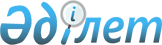 Мәслихаттың 2020 жылғы 15 желтоқсандағы № 570 "Қостанай облысының 2021-2023 жылдарға арналған облыстық бюджеті туралы" шешіміне өзгерістер енгізу туралыҚостанай облысы мәслихатының 2021 жылғы 25 қаңтардағы № 16 шешімі. Қостанай облысының Әділет департаментінде 2021 жылғы 25 қаңтарда № 9734 болып тіркелді
      2008 жылғы 4 желтоқсандағы Қазақстан Республикасы Бюджет кодексінің 104, 106, 108-баптарына, "Қазақстан Республикасындағы жергiлiктi мемлекеттік басқару және өзiн-өзi басқару туралы" 2001 жылғы 23 қаңтардағы Қазақстан Республикасы Заңының 6-бабы 1-тармағының 1) тармақшасына сәйкес Қостанай облыстық мәслихаты ШЕШІМ ҚАБЫЛДАДЫ:
      1. Қостанай облыстық мәслихатының "Қостанай облысының 2021-2023 жылдарға арналған облыстық бюджеті туралы" 2020 жылғы 15 желтоқсандағы № 570 шешіміне (2020 жылғы 23 желтоқсанда Қазақстан Республикасы нормативтік құқықтық актілерінің эталондық бақылау банкінде жарияланған, Нормативтік құқықтық актілерді мемлекеттік тіркеу тізілімінде № 9650 болып тіркелген) мынадай өзгерістер енгізілсін:
      1-тармақ жаңа редакцияда жазылсын:
      "1. Қостанай облысының 2021-2023 жылдарға арналған бюджеті тиісінше осы шешімнің 1, 2 және 3-қосымшаларына сәйкес, оның ішінде 2021 жылға мынадай көлемдерде бекітілсін:
      1) кірістер – 319 814 923,1 мың теңге, оның iшiнде:
      салықтық түсімдер бойынша – 2 973 480,0 мың теңге;
      салықтық емес түсімдер бойынша – 2 018 643,5 мың теңге;
      негiзгi капиталды сатудан түсетiн түсiмдер бойынша – 36 050,0 мың теңге;
      трансферттер түсімі бойынша – 314 786 749,6 мың теңге;
      2) шығындар – 332 276 392,0 мың теңге;
      3) таза бюджеттiк кредиттеу – 12 975 213,6 мың теңге, оның iшiнде:
      бюджеттік кредиттер – 14 577 364,0 мың теңге;
      бюджеттiк кредиттердi өтеу – 1 602 150,4 мың теңге;
      4) қаржы активтерімен операциялар бойынша сальдо – 85 343,0 мың теңге;
      5) бюджет тапшылығы (профициті) – - 25 522 025,5 мың теңге;
      6) бюджет тапшылығын қаржыландыру (профицитін пайдалану) – 25 522 025,5 мың теңге.";
      мынадай мазмұндағы 13-1-тармақпен толықтырылсын:
      "13-1. 2021 жылға арналған өңірдің әлеуметтік-экономикалық дамуына және оның инфрақұрылымын дамытуға жер қойнауын пайдаланушылар аударымдарының түсімдерін бөлу нормативтері облыстық бюджетке 100% мөлшерінде белгіленсін.";
      көрсетілген шешімнің 1, 2 және 3-қосымшалары осы шешімнің 1, 2 және 3-қосымшаларына сәйкес жаңа редакцияда жазылсын.
      2. Осы шешім 2021 жылғы 1 қаңтардан бастап қолданысқа енгізіледі. Қостанай облысының 2021 жылға арналған облыстық бюджеті Қостанай облысының 2022 жылға арналған облыстық бюджеті Қостанай облысының 2023 жылға арналған облыстық бюджеті
					© 2012. Қазақстан Республикасы Әділет министрлігінің «Қазақстан Республикасының Заңнама және құқықтық ақпарат институты» ШЖҚ РМК
				
      Қостанай облыстық мәслихатының төрағасы 

Н. Утеулин

      Қостанай облыстық мәслихатының хатшысы 

С. Ещанов
Мәслихаттың
2021 жылғы 25 қаңтардағы
№ 16 шешіміне
1-қосымшаМәслихаттың
2020 жылғы 15 желтоқсандағы
№ 570 шешіміне
1-қосымша
Санаты
Санаты
Санаты
Санаты
Санаты
Сомасы, мың теңге
Сыныбы
Сыныбы
Сыныбы
Сыныбы
Сомасы, мың теңге
Кіші сыныбы
Кіші сыныбы
Кіші сыныбы
Сомасы, мың теңге
Атауы
Сомасы, мың теңге
I. Кірістер
319 814 923,1
1
Салықтық түсімдер
2 973 480,0
05
Тауарларға, жұмыстарға және қызметтерге салынатын iшкi салықтар
2 973 480,0
3
Табиғи және басқа да ресурстарды пайдаланғаны үшін түсетін түсімдер
2 965 405,0
4
Кәсiпкерлiк және кәсiби қызметтi жүргiзгенi үшiн алынатын алымдар
8 075,0
2
Салықтық емес түсiмдер
2 018 643,5
01
Мемлекеттік меншіктен түсетін кірістер
1 689 700,5
1
Мемлекеттік кәсіпорындардың таза кірісі бөлігінің түсімдері
77 059,0
3
Мемлекет меншігіндегі акциялардың мемлекеттік пакеттеріне дивидендтер
149,0
4
Мемлекет меншігінде тұрған, заңды тұлғалардағы қатысу үлесіне кірістер
10 979,0
5
Мемлекет меншігіндегі мүлікті жалға беруден түсетін кірістер
39 940,0
7
Мемлекеттік бюджеттен берілген кредиттер бойынша сыйақылар 
1 561 573,5
02
Мемлекеттік бюджеттен қаржыландырылатын мемлекеттік мекемелердің тауарларды (жұмыстарды, қызметтерді) өткізуінен түсетін түсімдер
31,0
1
Мемлекеттік бюджеттен қаржыландырылатын мемлекеттік мекемелердің тауарларды (жұмыстарды, қызметтерді) өткізуінен түсетін түсімдер
31,0
03
Мемлекеттік бюджеттен қаржыландырылатын мемлекеттік мекемелер ұйымдастыратын мемлекеттік сатып алуды өткізуден түсетін ақша түсімдері
545,0
1
Мемлекеттік бюджеттен қаржыландырылатын мемлекеттік мекемелер ұйымдастыратын мемлекеттік сатып алуды өткізуден түсетін ақша түсімдері
545,0
06
Басқа да салықтық емес түсiмдер
328 367,0
1
Басқа да салықтық емес түсiмдер
328 367,0
3
Негізгі капиталды сатудан түсетін түсімдер
36 050,0
01
Мемлекеттік мекемелерге бекітілген мемлекеттік мүлікті сату
36 050,0
1
Мемлекеттік мекемелерге бекітілген мемлекеттік мүлікті сату
36 050,0
4
Трансферттердің түсімдері
314 786 749,6
01
Төмен тұрған мемлекеттiк басқару органдарынан трансферттер
91 629 393,6
2
Аудандық (облыстық маңызы бар қалалардың) бюджеттерден трансферттер
91 629 393,6
02
Мемлекеттiк басқарудың жоғары тұрған органдарынан түсетiн трансферттер
223 157 356,0
1
Республикалық бюджеттен түсетiн трансферттер
223 157 356,0
Функционалдық топ
Функционалдық топ
Функционалдық топ
Функционалдық топ
Функционалдық топ
Сомасы, мың теңге
Кіші функция
Кіші функция
Кіші функция
Кіші функция
Сомасы, мың теңге
Бюджеттік бағдарламалардың әкімшісі
Бюджеттік бағдарламалардың әкімшісі
Бюджеттік бағдарламалардың әкімшісі
Сомасы, мың теңге
Бағдарлама
Бағдарлама
Сомасы, мың теңге
Атауы
Сомасы, мың теңге
II. Шығындар
332 276 392,0
01
Жалпы сипаттағы мемлекеттiк қызметтер
3 463 045,1
1
Мемлекеттiк басқарудың жалпы функцияларын орындайтын өкiлдi, атқарушы және басқа органдар
2 581 028,1
110
Облыс мәслихатының аппараты
58 398,0
001
Облыс мәслихатының қызметін қамтамасыз ету жөніндегі қызметтер
58 398,0
120
Облыс әкімінің аппараты
2 141 567,1
001
Облыс әкімінің қызметін қамтамасыз ету жөніндегі қызметтер 
1 710 746,0
004
Мемлекеттік органның күрделі шығыстары
81 151,0
007
Ведомстволық бағыныстағы мемлекеттік мекемелер мен ұйымдардың күрделі шығыстары
115 632,1
009
Аудандық маңызы бар қалалардың, ауылдардың, кенттердің, ауылдық округтердің әкімдерін сайлауды қамтамасыз ету және өткізу
35 700,0
113
Төменгі тұрған бюджеттерге берілетін нысаналы ағымдағы трансферттер
198 338,0
263
Облыстың ішкі саясат басқармасы
108 413,0
075
Облыс Қазақстан халқы Ассамблеясының қызметін қамтамасыз ету
108 413,0
282
Облыстың тексеру комиссиясы
272 650,0
001
Облыстың тексеру комиссиясының қызметін қамтамасыз ету жөніндегі қызметтер 
260 162,0
003
Мемлекеттік органның күрделі шығыстары
12 488,0
2
Қаржылық қызмет
306 058,0
257
Облыстың қаржы басқармасы
239 465,0
001
Жергілікті бюджетті атқару және коммуналдық меншікті басқару саласындағы мемлекеттік саясатты іске асыру жөніндегі қызметтер
228 550,0
009
Жекешелендіру, коммуналдық меншікті басқару, жекешелендіруден кейінгі қызмет және осыған байланысты дауларды реттеу
3 988,0
013
Мемлекеттік органның күрделі шығыстары
6 927,0
718
Облыстың мемлекеттік сатып алу басқармасы
66 593,0
001
Жергілікті деңгейде мемлекеттік сатып алуды басқару саласындағы мемлекеттік саясатты іске асыру жөніндегі қызметтер
66 593,0
5
Жоспарлау және статистикалық қызмет
220 064,0
258
Облыстың экономика және бюджеттік жоспарлау басқармасы
220 064,0
001
Экономикалық саясатты, мемлекеттік жоспарлау жүйесін қалыптастыру мен дамыту саласындағы мемлекеттік саясатты іске асыру жөніндегі қызметтер
198 093,0
005
Мемлекеттік органның күрделі шығыстары
12 492,0
061
Бюджеттік инвестициялар және мемлекеттік-жекешелік әріптестік, оның ішінде концессия мәселелері жөніндегі құжаттаманы сараптау және бағалау
9 479,0
9
Жалпы сипаттағы өзге де мемлекеттiк қызметтер
355 895,0
269
Облыстың дін істері басқармасы
83 610,0
001
Жергілікті деңгейде дін істер саласындағы мемлекеттік саясатты іске асыру жөніндегі қызметтер
27 445,0
005
Өңірде діни ахуалды зерделеу және талдау
56 165,0
288
Облыстың құрылыс, сәулет және қала құрылысы басқармасы
272 285,0
061
Мемлекеттік органдардың объектілерін дамыту
272 285,0
02
Қорғаныс
596 578,0
1
Әскери мұқтаждар
174 523,0
120
Облыс әкімінің аппараты
174 523,0
010
Жалпыға бірдей әскери міндетті атқару шеңберіндегі іс-шаралар
94 199,0
011
Аумақтық қорғанысты даярлау және облыс ауқымдағы аумақтық қорғаныс
80 324,0
2
Төтенше жағдайлар жөнiндегi жұмыстарды ұйымдастыру
422 055,0
287
Облыстық бюджеттен қаржыландырылатын табиғи және техногендік сипаттағы төтенше жағдайлар, азаматтық қорғаныс саласындағы уәкілетті органдардың аумақтық органы
422 055,0
002
Аумақтық органның және ведомстволық бағынысты мемлекеттік мекемелерінің күрделі шығыстары
353 130,0
004
Облыс ауқымдағы төтенше жағдайлардың алдын алу және оларды жою
68 925,0
03
Қоғамдық тәртіп, қауіпсіздік, құқықтық, сот, қылмыстық-атқару қызметі
10 309 921,0
1
Құқық қорғау қызметi
10 309 921,0
252
Облыстық бюджеттен қаржыландырылатын атқарушы ішкі істер органы
10 309 921,0
001
Облыс аумағында қоғамдық тәртіптті және қауіпсіздікті сақтауды қамтамасыз ету саласындағы мемлекеттік саясатты іске асыру жөніндегі қызметтер
8 772 865,0
003
Қоғамдық тәртіпті қорғауға қатысатын азаматтарды көтермелеу 
6 256,0
006
Мемлекеттік органның күрделі шығыстары
1 530 800,0
04
Бiлiм беру
133 911 012,1
1
Мектепке дейiнгi тәрбие және оқыту
12 791 071,0
261
Облыстың білім басқармасы
12 741 932,0
081
Мектепке дейінгі тәрбиелеу және оқыту
9 178 989,0
202
Мектепке дейінгі білім беру ұйымдарында мемлекеттік білім беру тапсырысын іске асыруға
3 562 943,0
288
Облыстың құрылыс, сәулет және қала құрылысы басқармасы
49 139,0
011
Мектепке дейiнгi тәрбие және оқыту объектілерін салу және реконструкциялау
49 139,0
2
Бастауыш, негізгі орта және жалпы орта білім беру
94 484 732,1
261
Облыстың білім басқармасы
87 544 539,1
003
Арнайы білім беретін оқу бағдарламалары бойынша жалпы білім беру
2 430 647,0
006
Мамандандырылған білім беру ұйымдарында дарынды балаларға жалпы білім беру
1 257 830,0
055
Балалар мен жасөспірімдерге қосымша білім беру
3 122 107,7
082
Мемлекеттік бастауыш, негізгі және жалпы орта білім беру ұйымдарында жалпы білім беру
62 338 749,2
083
Ауылдық жерлерде оқушыларды жақын жердегі мектепке дейін тегін алып баруды және одан алып қайтуды ұйымдастыру
66 006,2
203
Мемлекеттік орта білім беру ұйымдарында жан басына шаққандағы қаржыландыруды іске асыруға
18 329 199,0
285
Облыстың дене шынықтыру және спорт басқармасы
3 444 336,0
006
Балалар мен жасөспірімдерге спорт бойынша қосымша білім беру
3 444 336,0
288
Облыстың құрылыс, сәулет және қала құрылысы басқармасы
3 495 857,0
012
Бастауыш, негізгі орта және жалпы орта білім беру объектілерін салу және реконструкциялау
3 495 857,0
4
Техникалық және кәсіптік, орта білімнен кейінгі білім беру
12 543 727,0
253
Облыстың денсаулық сақтау басқармасы
967 142,0
043
Техникалық және кәсіптік, орта білімнен кейінгі білім беру ұйымдарында мамандар даярлау
967 142,0
261
Облыстың білім басқармасы
9 952 410,0
024
Техникалық және кәсіптік білім беру ұйымдарында мамандар даярлау
9 952 410,0
288
Облыстың құрылыс, сәулет және қала құрылысы басқармасы
1 624 175,0
099
Техникалық және кәсіптік, орта білімнен кейінгі білім беру объектілерін салу және реконструкциялау
1 624 175,0
5
Мамандарды қайта даярлау және біліктіліктерін арттыру
2 928 807,0
261
Облыстың білім басқармасы
2 928 807,0
052
Нәтижелі жұмыспен қамтуды және жаппай кәсіпкерлікті дамытудың 2017 – 2021 жылдарға арналған "Еңбек" мемлекеттік бағдарламасы шеңберінде кадрлардың біліктілігін арттыру, даярлау және қайта даярлау
2 928 807,0
6
Жоғары және жоғары оқу орнынан кейін бiлiм беру
87 856,0
253
Облыстың денсаулық сақтау басқармасы
56 784,0
057
Жоғары, жоғары оқу орнынан кейінгі білімі бар мамандар даярлау және білім алушыларға әлеуметтік қолдау көрсету
56 784,0
261
Облыстың білім басқармасы
31 072,0
057
Жоғары, жоғары оқу орнынан кейінгі білімі бар мамандар даярлау және білім алушыларға әлеуметтік қолдау көрсету
31 072,0
9
Бiлiм беру саласындағы өзге де қызметтер
11 074 819,0
253
Облыстың денсаулық сақтау басқармасы
29 439,0
034
Денсаулық сақтау жүйесіндегі мемлекеттік білім беру ұйымдарының күрделі шығыстары
29 439,0
261
Облыстың білім басқармасы
11 045 380,0
001
Жергілікті деңгейде білім беру саласындағы мемлекеттік саясатты іске асыру жөніндегі қызметтер
713 806,0
004
Мемлекеттік білім беру ұйымдарында білім беру жүйесін ақпараттандыру
67 911,0
005
Мемлекеттік білім беру ұйымдар үшін оқулықтар мен оқу-әдiстемелiк кешендерді сатып алу және жеткізу
941 732,0
007
Облыстық, аудандық (қалалық) ауқымдардағы мектеп олимпиадаларын, мектептен тыс іс-шараларды және конкурстар 
480 122,0
011
Балалар мен жасөспірімдердің психикалық денсаулығын зерттеу және халыққа психологиялық-медициналық-педагогикалық консультациялық көмек көрсету
494 297,0
013
Мемлекеттік органның күрделі шығыстары
20 000,0
029
Білім беру жүйесін әдістемелік және қаржылық сүйемелдеу
1 403 908,0
067
Ведомстволық бағыныстағы мемлекеттік мекемелер мен ұйымдардың күрделі шығыстары
6 363 061,0
080
Нұрсұлтан Назарбаев Қорының "EL UMITI" таланттарын анықтау және қолдау бастамасын іске асыру
100 000,0
086
Жетім баланы (жетім балаларды) және ата-анасының қамқорлығынсыз қалған баланы (балаларды) асырап алғаны үшін Қазақстан азаматтарына біржолғы ақша қаражатын төлеуге арналған төлемдер
2 435,0
087
Жетім баланы (жетім балаларды) және ата-аналарының қамқорынсыз қалған баланы (балаларды) күтіп-ұстауға қамқоршыларға (қорғаншыларға) ай сайынға ақшалай қаражат төлемі
458 108,0
05
Денсаулық сақтау
12 330 543,0
2
Халықтың денсаулығын қорғау
3 430 491,0
253
Облыстың денсаулық сақтау басқармасы
2 491 385,0
006
Ана мен баланы қорғау жөніндегі көрсетілетін қызметтер
382 012,0
007
Салауатты өмір салтын насихаттау
31 254,0
041
Облыстардың жергілікті өкілдік органдарының шешімі бойынша тегін медициналық көмектің кепілдік берілген көлемімен қосымша қамтамасыз ету
1 574 667,0
042
Медициналық ұйымның сот шешімі негізінде жүзеге асырылатын жыныстық құмарлықты төмендетуге арналған іс-шараларды жүргізу
544,0
050
Қаржы лизингі шарттарында сатып алынған санитариялық көлік және сервистік қызмет көрсетуді талап ететін медициналық бұйымдар бойынша лизинг төлемдерін өтеу
502 908,0
288
Облыстың құрылыс, сәулет және қала құрылысы басқармасы
939 106,0
038
Деңсаулық сақтау объектілерін салу және реконструкциялау
939 106,0
3
Мамандандырылған медициналық көмек
1 361 581,0
253
Облыстың денсаулық сақтау басқармасы
1 361 581,0
027
Халыққа иммундық профилактика жүргізу үшін вакциналарды және басқа медициналық иммундық биологиялық препараттарды орталықтандырылған сатып алу және сақтау
1 361 581,0
4
Емханалар
21 334,0
253
Облыстың денсаулық сақтау басқармасы
21 334,0
039
Республикалық бюджет қаражаты есебінен көрсетілетін көмекті қоспағанда ауылдық денсаулық сақтау субъектілерінің амбулаториялық-емханалық қызметтерді және медициналық қызметтерді көрсетуі және Сall-орталықтардың қызмет көрсетуі
21 334,0
5
Медициналық көмектiң басқа түрлерi
102 426,0
253
Облыстың денсаулық сақтау басқармасы
102 426,0
029
Облыстық арнайы медициналық жабдықтау базалары
102 426,0
9
Денсаулық сақтау саласындағы өзге де қызметтер
7 414 711,0
253
Облыстың денсаулық сақтау басқармасы
7 414 711,0
001
Жергілікті деңгейде денсаулық сақтау саласындағы мемлекеттік саясатты іске асыру жөніндегі қызметтер
253 871,0
008
Қазақстан Республикасында ЖИТС профилактикасы және оған қарсы күрес жөніндегі іс-шараларды іске асыру
231 660,0
016
Азаматтарды елді мекеннен тыс жерлерде емделу үшін тегін және жеңілдетілген жол жүрумен қамтамасыз ету
17 951,0
018
Денсаулық сақтау саласындағы ақпараттық талдамалық қызметтер
43 694,0
023
Медициналық және фармацевтикалық қызметкерлерді әлеуметтік қолдау
245 000,0
030
Мемлекеттік денсаулық сақтау органдарының күрделі шығыстары
31 849,0
033
Медициналық денсаулық сақтау ұйымдарының күрделі шығыстары
6 590 686,0
06
Әлеуметтiк көмек және әлеуметтiк қамсыздандыру
11 558 000,0
1
Әлеуметтiк қамсыздандыру
5 343 238,0
256
Облыстың жұмыспен қамтуды үйлестіру және әлеуметтік бағдарламалар басқармасы
3 699 060,0
002
Жалпы үлгідегі медициналық-әлеуметтік мекемелерде (ұйымдарда), арнаулы әлеуметтік қызметтер көрсету орталықтарында, әлеуметтік қызмет көрсету орталықтарында қарттар мен мүгедектерге арнаулы әлеуметтік қызметтер көрсету
1 344 616,0
013
Психоневрологиялық медициналық-әлеуметтік мекемелерде (ұйымдарда), арнаулы әлеуметтік қызметтер көрсету орталықтарында, әлеуметтік қызмет көрсету орталықтарында психоневрологиялық аурулармен ауыратын мүгедектер үшін арнаулы әлеуметтік қызметтер көрсету
1 676 177,0
014
Оңалту орталықтарында қарттарға, мүгедектерге, оның ішінде мүгедек балаларға арнаулы әлеуметтік қызметтер көрсету 
227 097,0
015
Балалар психоневрологиялық медициналық-әлеуметтік мекемелерінде (ұйымдарда), арнаулы әлеуметтік қызметтер көрсету орталықтарында, әлеуметтік қызмет көрсету орталықтарында психоневрологиялық патологиялары бар мүгедек балалар үшін арнаулы әлеуметтік қызметтер көрсету
451 170,0
261
Облыстың білім басқармасы
1 450 805,0
015
Жетiм балаларды, ата-анасының қамқорлығынсыз қалған балаларды әлеуметтік қамсыздандыру
1 153 552,0
037
Әлеуметтік сауықтандыру
82 453,0
092
Патронат тәрбиешілерге берілген баланы (балаларды) асырап бағу
214 800,0
288
Облыстың құрылыс, сәулет және қала құрылысы басқармасы
193 373,0
039
Әлеуметтік қамтамасыз ету объектілерін салу және реконструкциялау
193 373,0
2
Әлеуметтiк көмек
1 022 414,0
256
Облыстың жұмыспен қамтуды үйлестіру және әлеуметтік бағдарламалар басқармасы
1 022 414,0
003
Мүгедектерге әлеуметтік қолдау 
1 022 414,0
9
Әлеуметтiк көмек және әлеуметтiк қамтамасыз ету салаларындағы өзге де қызметтер
5 192 348,0
256
Облыстың жұмыспен қамтуды үйлестіру және әлеуметтік бағдарламалар басқармасы
5 081 042,0
001
Жергілікті деңгейде жұмыспен қамтуды қамтамасыз ету және халық үшін әлеуметтік бағдарламаларды іске асыру саласында мемлекеттік саясатты іске асыру жөніндегі қызметтер
175 606,0
007
Мемлекеттік органның күрделі шығыстары
1 230,0
044
Жергілікті деңгейде көші-қон іс-шараларын іске асыру
840,0
053
Кохлеарлық импланттарға дәлдеп сөйлеу процессорларын ауыстыру және келтіру бойынша қызмет көрсету
20 020,0
067
Ведомстволық бағыныстағы мемлекеттік мекемелер мен ұйымдардың күрделі шығыстары
125 412,0
113
Төменгі тұрған бюджеттерге берілетін нысаналы ағымдағы трансферттер
4 757 934,0
263
Облыстың ішкі саясат басқармасы
28 435,0
077
Қазақстан Республикасында мүгедектердің құқықтарын қамтамасыз етуге және өмір сүру сапасын жақсарту
28 435,0
270
Облыстың еңбек инспекциясы бойынша басқармасы
82 871,0
001
Жергілікті деңгейде еңбек қатынасын реттеу саласындағы мемлекеттік саясатты іске асыру жөніндегі қызметтер
77 485,0
003
Мемлекеттік органның күрделі шығыстары
5 386,0
07
Тұрғын үй-коммуналдық шаруашылық
24 718 853,7
2
Коммуналдық шаруашылық
24 718 853,7
279
Облыстың энергетика және тұрғын үй-коммуналдық шаруашылық басқармасы
24 718 853,7
001
Жергілікті деңгейде энергетика және тұрғын үй-коммуналдық шаруашылық саласындағы мемлекеттік саясатты іске асыру жөніндегі қызметтер 
272 344,3
004
Елдi мекендердi газдандыру
978 561,0
032
Ауыз сумен жабдықтаудың баламасыз көздерi болып табылатын сумен жабдықтаудың аса маңызды топтық және жергілікті жүйелерiнен ауыз су беру жөніндегі қызметтердің құнын субсидиялау 
1 144 534,0
113
Төменгі тұрған бюджеттерге берілетін нысаналы ағымдағы трансферттер
20 000,0
114
Төменгі тұрған бюджеттерге берілетін нысаналы даму трансферттері
22 303 414,4
08
Мәдениет, спорт, туризм және ақпараттық кеңістiк
9 784 782,1
1
Мәдениет саласындағы қызмет
2 479 193,1
262
Облыстың мәдениет басқармасы
2 479 193,1
001
Жергiлiктi деңгейде мәдениет саласындағы мемлекеттік саясатты іске асыру жөніндегі қызметтер
94 540,0
003
Мәдени-демалыс жұмысын қолдау
151 772,0
005
Тарихи-мәдени мұраны сақтауды және оған қолжетімділікті қамтамасыз ету
428 371,0
007
Театр және музыка өнерін қолдау
1 203 935,0
032
Ведомстволық бағыныстағы мемлекеттік мекемелер мен ұйымдардың күрделі шығыстары
73 150,0
113
Төменгі тұрған бюджеттерге берілетін нысаналы ағымдағы трансферттер
527 425,1
2
Спорт
4 981 886,0
285
Облыстың дене шынықтыру және спорт басқармасы
4 930 035,0
001
Жергілікті деңгейде дене шынықтыру және спорт саласында мемлекеттік саясатты іске асыру жөніндегі қызметтер
82 751,0
002
Облыстық деңгейде спорт жарыстарын өткізу
34 195,0
003
Әр түрлі спорт түрлері бойынша облыстың құрама командаларының мүшелерін дайындау және республикалық және халықаралық спорт жарыстарына қатысуы
4 732 939,0
032
Ведомстволық бағыныстағы мемлекеттік мекемелер мен ұйымдардың күрделі шығыстары
80 150,0
288
Облыстың құрылыс, сәулет және қала құрылысы басқармасы
51 851,0
024
Cпорт объектілерін дамыту
51 851,0
3
Ақпараттық кеңiстiк
2 067 241,0
262
Облыстың мәдениет басқармасы
448 154,0
008
Облыстық кітапханалардың жұмыс істеуін қамтамасыз ету
448 154,0
263
Облыстың ішкі саясат басқармасы
598 119,0
007
Мемлекеттік ақпараттық саясат жүргізу жөніндегі қызметтер
598 119,0
264
Облыстың тілдерді дамыту басқармасы
96 890,0
001
Жергілікті деңгейде тілдерді дамыту саласындағы мемлекеттік саясатты іске асыру жөніндегі қызметтер
52 195,0
002
Мемлекеттiк тiлдi және Қазақстан халқының басқа да тiлдерін дамыту
44 695,0
739
Облыстың ақпараттандыру, мемлекеттік қызметтер көрсету және архивтер басқармасы 
924 078,0
001
Жергілікті деңгейде ақпараттандыру, мемлекеттік қызметтер көрсету, архив ісін басқару жөніндегі мемлекеттік саясатты іске асыру жөніндегі қызметтер 
79 597,0
003
Архив қорының сақталуын қамтамасыз ету
619 533,0
009
Мемлекеттік органның күрделі шығыстары
10 954,0
032
Ведомстволық бағыныстағы мемлекеттік мекемелер мен ұйымдардың күрделі шығыстары
213 994,0
4
Туризм
11 359,0
266
Облыстың кәсiпкерлiк және индустриалдық-инновациялық даму басқармасы
11 359,0
021
Туристік қызметті реттеу
11 359,0
9
Мәдениет, спорт, туризм және ақпараттық кеңiстiктi ұйымдастыру жөнiндегi өзге де қызметтер
245 103,0
263
Облыстың ішкі саясат басқармасы
151 016,0
001
Жергілікті деңгейде мемлекеттік ішкі саясатты іске асыру жөніндегі қызметтер
142 316,0
005
Мемлекеттік органның күрделі шығыстары
8 700,0
283
Облыстың жастар саясаты мәселелерi жөніндегі басқармасы
94 087,0
001
Жергілікті деңгейде жастар саясатын іске асыру жөніндегі қызметтер
32 961,0
005
 Жастар саясаты саласында іс-шараларды іске асыру
61 126,0
09
Отын-энергетика кешенi және жер қойнауын пайдалану
1 101 821,0
1
Отын және энергетика
70 370,0
279
Облыстың энергетика және тұрғын үй-коммуналдық шаруашылық басқармасы
70 370,0
007
Жылу-энергетикалық жүйені дамыту
21 165,0
081
Елді мекендерді шаруашылық-ауыз сумен жабдықтау үшін жерасты суларына іздестіру-барлау жұмыстарын ұйымдастыру және жүргізу
49 205,0
9
Отын-энергетика кешені және жер қойнауын пайдалану саласындағы өзге де қызметтер
1 031 451,0
279
Облыстың энергетика және тұрғын үй-коммуналдық шаруашылық басқармасы
1 031 451,0
071
Газ тасымалдау жүйесін дамыту 
1 031 451,0
10
Ауыл, су, орман, балық шаруашылығы, ерекше қорғалатын табиғи аумақтар, қоршаған ортаны және жануарлар дүниесін қорғау, жер қатынастары
33 674 918,5
1
Ауыл шаруашылығы
31 800 183,0
719
Облыстың ветеринария басқармасы
1 550 688,0
001
Жергілікті деңгейде ветеринария саласындағы мемлекеттік саясатты іске асыру жөніндегі қызметтер
278 139,0
008
Мал қорымдарын (биотермиялық шұңқырларды) салуды, реконструкциялауды ұйымдастыру және оларды күтіп-ұстауды қамтамасыз ету
13 524,0
010
Қаңғыбас иттер мен мысықтарды аулауды және жоюды ұйымдастыру
54 138,0
012
Жануарлардың энзоотиялық ауруларының профилактикасы мен диагностикасы бойынша ветеринариялық іс-шаралар жүргізу
135 077,0
013
Ауыл шаруашылығы жануарларын сәйкестендіру жөніндегі іс-шараларды өткізу
54 106,0
014
Эпизоотияға қарсы іс-шаралар жүргізу
926 953,0
028
Уақытша сақтау пунктына ветеринариялық препараттарды тасымалдау бойынша қызметтер 
2 960,0
030
Жануарлардың энзоотиялық ауруларының профилактикасы мен диагностикасына арналған ветеринариялық препараттарды, олардың профилактикасы мен диагностикасы жөніндегі қызметтерді орталықтандырып сатып алу, оларды сақтауды және аудандардың (облыстық маңызы бар қалалардың) жергілікті атқарушы органдарына тасымалдауды (жеткізуді) ұйымдастыру
55 983,0
031
Ауыл шаруашылығы жануарларын бірдейлендіруді жүргізу үшін ветеринариялық мақсаттағы бұйымдар мен атрибуттарды, жануарға арналған ветеринариялық паспортты орталықтандырып сатып алу және оларды аудандардың (облыстық маңызы бар қалалардың) жергілікті атқарушы органдарына тасымалдау (жеткізу)
17 499,0
040
Мемлекеттік ветеринариялық ұйымдарды материалдық-техникалық жабдықтау үшін, қызметкелердің жеке қорғану заттарын, аспаптарды, құралдарды, техниканы, жабдықтарды және инвентарды орталықтандырып сатып алу
12 309,0
741
Облыстың ауыл шаруашылығы және жер қатынастары басқармасы
30 249 495,0
002
Тұқым шаруашылығын дамытуды субсидиялау
1 706 882,0
005
Саны зиян тигізудің экономикалық шегінен жоғары зиянды және аса қауіпті зиянды организмдерге, карантинді объектілерге қарсы өңдеулер жүргізуге арналған пестицидтердің, биоагенттердiң (энтомофагтардың) құнын субсидиялау
5 898 526,0
018
Пестицидтерді (улы химикаттарды) залалсыздандыру
30 327,0
029
Ауыл шаруашылығы дақылдарының зиянды организмдеріне қарсы күрес жөніндегі іс- шаралар
10 610,0
045
Тұқымдық және көшет отырғызылатын материалдың сорттық және себу сапаларын анықтау 
180 600,0
046
Тракторларды, олардың тіркемелерін, өздігінен жүретін ауыл шаруашылығы, мелиоративтік және жол-құрылыс машиналары мен тетіктерін мемлекеттік есепке алу және тіркеу
7 300,0
047
Тыңайтқыштар (органикалықтарды қоспағанда) құнын субсидиялау
3 200 000,0
050
Инвестициялар салынған жағдайда агроөнеркәсіптік кешен субъектісі көтерген шығыстардың бөліктерін өтеу
8 796 719,2
051
Агроөнеркәсіптік кешен субъектілерінің қарыздарын кепілдендіру мен сақтандыру шеңберінде субсидиялау
200 000,0
053
Мал шаруашылығы өнімдерінің өнімділігін және сапасын арттыруды, асыл тұқымды мал шаруашылығын дамытуды субсидиялау
6 291 431,0
055
Агроөнеркәсіптік кешен субъектілерін қаржылық сауықтыру жөніндегі бағыт шеңберінде кредиттік және лизингтік міндеттемелер бойынша пайыздық мөлшерлемені субсидиялау
103 327,0
056
Ауыл шаруашылығы малын, техниканы және технологиялық жабдықты сатып алуды кредиттеу, сондай-ақ лизинг беру кезінде сыйақы мөлшерлемесін субсидиялау
2 802 492,0
057
Мал шаруашылығы саласында терең қайта өңдеуден өткізілетін өнімдерді өндіру үшін ауыл шаруашылығы өнімін сатып алуға жұмсайтын өңдеуші кәсіпорындардың шығындарын субсидиялау
996 280,8
060
Нәтижелі жұмыспен қамтуды және жаппай кәсіпкерлікті дамытудың 2017 – 2021 жылдарға арналған "Еңбек" мемлекеттік бағдарламасы шеңберінде микрокредиттер бойынша ішінара кепілдендіру
20 000,0
061
Нәтижелі жұмыспен қамтуды және жаппай кәсіпкерлікті дамытудың 2017 – 2021 жылдарға арналған "Еңбек" мемлекеттік бағдарламасы шеңберінде микроқаржы ұйымдарының операциялық шығындарын субсидиялау
5 000,0
2
Су шаруашылығы
28 253,0
254
Облыстың табиғи ресурстар және табиғат пайдалануды реттеу басқармасы
28 253,0
002
Су қорғау аймақтары мен су объектiлерi белдеулерiн белгiлеу
28 253,0
3
Орман шаруашылығы
1 344 068,0
254
Облыстың табиғи ресурстар және табиғат пайдалануды реттеу басқармасы
1 344 068,0
005
Ормандарды сақтау, қорғау, молайту және орман өсiру
1 320 100,0
006
Жануарлар дүниесін қорғау 
23 968,0
5
Қоршаған ортаны қорғау
229 775,5
254
Облыстың табиғи ресурстар және табиғат пайдалануды реттеу басқармасы
229 775,5
001
Жергілікті деңгейде қоршаған ортаны қорғау саласындағы мемлекеттік саясатты іске асыру жөніндегі қызметтер
134 890,0
008
Қоршаған ортаны қорғау бойынша іс-шаралар 
71 804,0
032
Ведомстволық бағыныстағы мемлекеттік мекемелер мен ұйымдардың күрделі шығыстары
10 584,0
113
Төменгі тұрған бюджеттерге берілетін нысаналы ағымдағы трансферттер
9 003,0
114
Төменгі тұрған бюджеттерге берілетін нысаналы даму трансферттері
3 494,5
6
Жер қатынастары
60 639,0
725
Облыстың жердiң пайдаланылуы мен қорғалуын бақылау басқармасы
60 639,0
001
Жергілікті деңгейде жердiң пайдаланылуы мен қорғалуын бақылау саласындағы мемлекеттік саясатты іске асыру жөніндегі қызметтер
60 639,0
9
Ауыл, су, орман, балық шаруашылығы, қоршаған ортаны қорғау және жер қатынастары саласындағы басқа да қызметтер
212 000,0
741
Облыстың ауыл шаруашылығы және жер қатынастары басқармасы
212 000,0
001
Жергілікте деңгейде ауыл шаруашылығы және жер қатынастарын реттеу саласындағы мемлекеттік саясатты іске асыру жөніндегі қызметтер
212 000,0
11
Өнеркәсіп, сәулет, қала құрылысы және құрылыс қызметі
15 256 034,6
2
Сәулет, қала құрылысы және құрылыс қызметі
15 256 034,6
288
Облыстың құрылыс, сәулет және қала құрылысы басқармасы
15 191 249,6
001
Жергілікті деңгейде құрлыс, сәулет және қала құрылысы саласындағы мемлекеттік саясатты іске асыру жөніндегі қызметтер
132 529,0
113
Төменгі тұрған бюджеттерге берілетін нысаналы ағымдағы трансферттер
826 676,0
114
Төменгі тұрған бюджеттерге берілетін нысаналы даму трансферттері
14 232 044,6
724
Облыстың мемлекеттік сәулет-құрылыс бақылауы басқармасы
64 785,0
001
Жергілікті деңгейде мемлекеттік сәулет-құрылыс бақылау саласындағы мемлекеттік саясатты іске асыру жөніндегі қызметтер
64 785,0
12
Көлiк және коммуникация
18 174 132,7
1
Автомобиль көлiгi
14 092 890,0
268
Облыстың жолаушылар көлігі және автомобиль жолдары басқармасы
14 092 890,0
002
Көлік инфрақұрылымын дамыту
7 589 910,0
003
Автомобиль жолдарының жұмыс істеуін қамтамасыз ету
984 121,0
025
Облыстық автомобиль жолдарын және елді-мекендердің көшелерін күрделі және орташа жөндеу
1 340,0
028
Көлiк инфрақұрылымының басым жобаларын іске асыру
5 517 519,0
9
Көлiк және коммуникациялар саласындағы өзге де қызметтер
4 081 242,7
268
Облыстың жолаушылар көлігі және автомобиль жолдары басқармасы
4 081 242,7
001
Жергілікті деңгейде көлік және коммуникация саласындағы мемлекеттік саясатты іске асыру жөніндегі қызметтер
74 871,0
005
Әлеуметтiк маңызы бар ауданаралық (қалааралық) қатынастар бойынша жолаушылар тасымалын субсидиялау
198 774,0
011
Мемлекеттік органның күрделі шығыстары
6 927,0
113
Төменгі тұрған бюджеттерге берілетін нысаналы ағымдағы трансферттер
3 287 259,7
114
Төменгі тұрған бюджеттерге берілетін нысаналы даму трансферттері
513 411,0
13
Басқалар
8 954 432,9
3
Кәсiпкерлiк қызметтi қолдау және бәсекелестікті қорғау
4 909 128,6
266
Облыстың кәсіпкерлік және индустриалдық-инновациялық даму басқармасы
4 705 708,0
005
"Бизнестің жол картасы - 2025" бизнесті қолдау мен дамытудың мемлекеттік бағдарламасы шеңберінде жеке кәсіпкерлікті қолдау
30 000,0
010
"Бизнестің жол картасы - 2025" бизнесті қолдау мен дамытудың мемлекеттік бағдарламасы шеңберінде кредиттер бойынша пайыздық мөлшерлемені субсидиялау
3 876 094,0
011
"Бизнестің жол картасы - 2025" бизнесті қолдау мен дамытудың мемлекеттік бағдарламасы шеңберінде шағын және орта бизнеске кредиттерді ішінара кепілдендіру
732 614,0
027
Нәтижелі жұмыспен қамтуды және жаппай кәсіпкерлікті дамытудың 2017 – 2021 жылдарға арналған "Еңбек" мемлекеттік бағдарламасы шеңберінде микрокредиттерді ішінара кепілдендіру
37 000,0
082
"Бизнестің жол картасы-2025" бизнесті қолдау мен дамытудың мемлекеттік бағдарламасы шеңберінде жаңа бизнес-идеяларды іске асыру үшін жас кәсіпкерлерге мемлекеттік гранттар беру
30 000,0
288
Облыстың құрылыс, сәулет және қала құрылысы басқармасы
203 420,6
051
"Бизнестің жол картасы-2025" бизнесті қолдау мен дамытудың мемлекеттік бағдарламасы шеңберінде индустриялық инфрақұрылымды дамыту
203 420,6
9
Басқалар
4 045 304,3
253
Облыстың денсаулық сақтау басқармасы
27 223,0
096
Мемлекеттік-жекешелік әріптестік жобалар бойынша мемлекеттік міндеттемелерді орындау
27 223,0
257
Облыстың қаржы басқармасы
172 831,0
012
Облыстық жергілікті атқарушы органының резервi
172 831,0
258
Облыстың экономика және бюджеттік жоспарлау басқармасы
162 335,0
003
Жергілікті бюджеттік инвестициялық жобалардың техникалық-экономикалық негіздемелерін және мемлекеттік-жекешелік әріптестік жобалардың, оның ішінде концессиялық жобалардың конкурстық құжаттамаларын әзірлеу немесе түзету, сондай-ақ қажетті сараптамаларын жүргізу, мемлекеттік-жекешелік әріптестік жобаларды, оның ішінде концессиялық жобаларды консультациялық сүйемелдеу
162 335,0
261
Облыстың білім басқармасы
1 245 257,3
079
"Ауыл-Ел бесігі" жобасы шеңберінде ауылдық елді мекендердегі әлеуметтік және инженерлік инфрақұрылым бойынша іс-шараларды іске асыру
951 854,3
096
Мемлекеттік-жекешелік әріптестік жобалар бойынша мемлекеттік міндеттемелерді орындау
293 403,0
266
Облыстың кәсіпкерлік және индустриалдық-инновациялық даму басқармасы
129 849,0
001
Жергілікті деңгейде кәсіпкерлік және индустриалдық-инновациялық қызметті дамыту саласындағы мемлекеттік саясатты іске асыру жөніндегі қызметтер
120 422,0
003
Мемлекеттік органның күрделі шығыстары
9 427,0
279
Облыстың энергетика және тұрғын үй-коммуналдық шаруашылық басқармасы
26 000,0
096
Мемлекеттік-жекешелік әріптестік жобалар бойынша мемлекеттік міндеттемелерді орындау
26 000,0
285
Облыстың дене шынықтыру және спорт басқармасы
2 148 809,0
096
Мемлекеттік-жекешелік әріптестік жобалар бойынша мемлекеттік міндеттемелерді орындау
2 148 809,0
288
Облыстың құрылыс, сәулет және қала құрылысы басқармасы
133 000,0
096
Мемлекеттік-жекешелік әріптестік жобалар бойынша мемлекеттік міндеттемелерді орындау
133 000,0
14
Борышқа қызмет көрсету
3 100 334,8
1
Борышқа қызмет көрсету
3 100 334,8
257
Облыстың қаржы басқармасы
3 100 334,8
004
Жергілікті атқарушы органдардың борышына қызмет көрсету
3 097 449,8
016
Жергілікті атқарушы органдардың республикалық бюджеттен қарыздар бойынша сыйақылар мен өзге де төлемдерді төлеу бойынша борышына қызмет көрсету
2 885,0
15
Трансферттер
45 341 982,5
1
Трансферттер
45 341 982,5
257
Облыстың қаржы басқармасы
45 341 982,5
007
Субвенциялар
34 298 212,0
011
Пайдаланылмаған (толық пайдаланылмаған) нысаналы трансферттерді қайтару
58 952,5
024
Заңнаманы өзгертуге байланысты жоғары тұрған бюджеттің шығындарын өтеуге төменгі тұрған бюджеттен ағымдағы нысаналы трансферттер
9 531 028,0
026
Заңнаманың өзгеруіне байланысты жоғары тұрған бюджеттен төмен тұрған бюджеттерге өтемақыға берілетін ағымдағы нысаналы трансферттер
1 453 790,0
ІІІ. Таза бюджеттік кредиттеу
12 975 213,6
Бюджеттік кредиттер
14 577 364,0
06
Әлеуметтiк көмек және әлеуметтiк қамсыздандыру
5 745 306,0
9
Әлеуметтiк көмек және әлеуметтiк қамтамасыз ету салаларындағы өзге де қызметтер
5 745 306,0
279
Облыстың энергетика және тұрғын үй-коммуналдық шаруашылық басқармасы
5 601 927,0
088
Жұмыспен қамту жол картасы шеңберінде шараларды қаржыландыру үшін аудандық (облыстық маңызы бар қалалар) бюджеттерге кредит беру
5 601 927,0
288
Облыстың құрылыс, сәулет және қала құрылысы басқармасы
143 379,0
088
Жұмыспен қамту жол картасы шеңберінде шараларды қаржыландыру үшін аудандық (облыстық маңызы бар қалалар) бюджеттерге кредит беру
143 379,0
07
Тұрғын үй-коммуналдық шаруашылық
6 182 055,0
1
Тұрғын үй шаруашылығы
6 182 055,0
288
Облыстың құрылыс, сәулет және қала құрылысы басқармасы
6 182 055,0
009
Аудандардың (облыстық маңызы бар қалалардың) бюджеттеріне тұрғын үй жобалауға және салуға кредит беру
6 182 055,0
10
Ауыл, су, орман, балық шаруашылығы, ерекше қорғалатын табиғи аумақтар, қоршаған ортаны және жануарлар дүниесін қорғау, жер қатынастары
2 233 891,0
1
Ауыл шаруашылығы
1 000 000,0
741
Облыстың ауыл шаруашылығы және жер қатынастары басқармасы
1 000 000,0
037
Нәтижелі жұмыспен қамтуды және жаппай кәсіпкерлікті дамытудың 2017 – 2021 жылдарға арналған "Еңбек" мемлекеттік бағдарламасы шеңберінде кәсіпкерлікті дамытуға жәрдемдесу үшін бюджеттік кредиттер беру
1 000 000,0
9
Ауыл, су, орман, балық шаруашылығы, қоршаған ортаны қорғау және жер қатынастары саласындағы басқа да қызметтер
1 233 891,0
258
Облыстың экономика және бюджеттік жоспарлау басқармасы
1 233 891,0
007
Мамандарды әлеуметтік қолдау шараларын іске асыру үшін жергілікті атқарушы органдарға берілетін бюджеттік кредиттер
1 233 891,0
13
Басқалар
416 112,0
3
Кәсiпкерлiк қызметтi қолдау және бәсекелестікті қорғау
416 112,0
266
Облыстың кәсiпкерлiк және индустриалдық-инновациялық даму басқармасы
416 112,0
069
Облыстық орталықтарда, моноқалаларда кәсіпкерлікті дамытуға жәрдемдесуге кредит беру
416 112,0
Санаты
Санаты
Санаты
Санаты
Санаты
Сомасы, мың теңге
Сыныбы
Сыныбы
Сыныбы
Сыныбы
Сомасы, мың теңге
Кішi сыныбы
Кішi сыныбы
Кішi сыныбы
Сомасы, мың теңге
Ерекшелігі
Ерекшелігі
Сомасы, мың теңге
Бюджеттік кредиттерді өтеу 
1 602 150,4
5
Бюджеттік кредиттерді өтеу 
1 602 150,4
01
Бюджеттік кредиттерді өтеу 
1 602 150,4
1
Мемлекеттік бюджеттен берілген бюджеттік кредиттерді өтеу
1 602 150,4
ІV. Қаржы активтерімен операциялар бойынша сальдо
85 343,0
Қаржы активтерін сатып алу
85 343,0
13
Басқалар
85 343,0
9
Басқалар
85 343,0
279
Облыстың энергетика және тұрғын үй-коммуналдық шаруашылық басқармасы
85 343,0
065
Заңды тұлғалардың жарғылық капиталын қалыптастыру немесе ұлғайту
85 343,0
V. Бюджет тапшылығы (профициті)
-25 522 025,5
VІ. Бюджет тапшылығын қаржыландыру (профицитін пайдалану) 
25 522 025,5Мәслихаттың
2021 жылғы 25 қаңтардағы
№ 16 шешіміне
2-қосымшаМәслихаттың
2019 жылғы 15 желтоқсандағы
№ 570 шешіміне
2-қосымша
Санаты
Санаты
Санаты
Санаты
Санаты
Сомасы, мың теңге
Сыныбы
Сыныбы
Сыныбы
Сыныбы
Сомасы, мың теңге
Кішi сыныбы
Кішi сыныбы
Кішi сыныбы
Сомасы, мың теңге
Атауы
Сомасы, мың теңге
I. Кірістер
186 967 286,6
1
Салықтық түсімдер
6 412 062,6
05
Тауарларға, жұмыстарға және қызметтерге салынатын iшкi салықтар
6 412 062,6
3
Табиғи және басқа да ресурстарды пайдаланғаны үшін түсетін түсімдер
6 403 583,6
4
Кәсiпкерлiк және кәсiби қызметтi жүргiзгенi үшiн алынатын алымдар
8 479,0
2
Салықтық емес түсiмдер
2 509 574,0
01
Мемлекеттік меншіктен түсетін кірістер
2 164 184,0
1
Мемлекеттік кәсіпорындардың таза кірісі бөлігінің түсімдері
80 912,0
3
Мемлекет меншігіндегі акциялардың мемлекеттік пакеттеріне дивидендтер
156,0
4
Мемлекет меншігінде тұрған, заңды тұлғалардағы қатысу үлесіне кірістер
11 528,0
5
Мемлекет меншігіндегі мүлікті жалға беруден түсетін кірістер
41 937,0
7
Мемлекеттік бюджеттен берілген кредиттер бойынша сыйақылар 
2 029 651,0
02
Мемлекеттік бюджеттен қаржыландырылатын мемлекеттік мекемелердің тауарларды (жұмыстарды, қызметтерді) өткізуінен түсетін түсімдер
33,0
1
Мемлекеттік бюджеттен қаржыландырылатын мемлекеттік мекемелердің тауарларды (жұмыстарды, қызметтерді) өткізуінен түсетін түсімдер
33,0
03
Мемлекеттік бюджеттен қаржыландырылатын мемлекеттік мекемелер ұйымдастыратын мемлекеттік сатып алуды өткізуден түсетін ақша түсімдері
572,0
1
Мемлекеттік бюджеттен қаржыландырылатын мемлекеттік мекемелер ұйымдастыратын мемлекеттік сатып алуды өткізуден түсетін ақша түсімдері
572,0
06
Басқа да салықтық емес түсiмдер
344 785,0
1
Басқа да салықтық емес түсiмдер
344 785,0
3
Негізгі капиталды сатудан түсетін түсімдер
37 853,0
01
Мемлекеттік мекемелерге бекітілген мемлекеттік мүлікті сату
37 853,0
1
Мемлекеттік мекемелерге бекітілген мемлекеттік мүлікті сату
37 853,0
4
Трансферттердің түсімдері
178 007 797,0
01
Төмен тұрған мемлекеттiк басқару органдарынан трансферттер
34 058 523,0
2
Аудандық (облыстық маңызы бар қалалардың) бюджеттерден трансферттер
34 058 523,0
02
Мемлекеттiк басқарудың жоғары тұрған органдарынан түсетiн трансферттер
143 949 274,0
1
Республикалық бюджеттен түсетiн трансферттер
143 949 274,0
Функционалдық топ
Функционалдық топ
Функционалдық топ
Функционалдық топ
Функционалдық топ
Сомасы, мың теңге
Кіші функция
Кіші функция
Кіші функция
Кіші функция
Сомасы, мың теңге
Бюджеттік бағдарламалардың әкімшісі
Бюджеттік бағдарламалардың әкімшісі
Бюджеттік бағдарламалардың әкімшісі
Сомасы, мың теңге
Бағдарлама
Бағдарлама
Сомасы, мың теңге
Атауы
Сомасы, мың теңге
II. Шығындар
189 383 287,6
01
Жалпы сипаттағы мемлекеттiк қызметтер
2 786 850,0
1
Мемлекеттiк басқарудың жалпы функцияларын орындайтын өкiлдi, атқарушы және басқа органдар
2 197 941,0
110
Облыс мәслихатының аппараты
59 280,0
001
Облыс мәслихатының қызметін қамтамасыз ету жөніндегі қызметтер
59 280,0
120
Облыс әкімінің аппараты
1 770 962,0
001
Облыс әкімінің қызметін қамтамасыз ету жөніндегі қызметтер 
1 733 834,0
009
Аудандық маңызы бар қалалардың, ауылдардың, кенттердің, ауылдық округтердің әкімдерін сайлауды қамтамасыз ету және өткізу
37 128,0
263
Облыстың ішкі саясат басқармасы
111 224,0
075
Облыс Қазақстан халқы Ассамблеясының қызметін қамтамасыз ету
111 224,0
282
Облыстың тексеру комиссиясы
256 475,0
001
Облыстың тексеру комиссиясының қызметін қамтамасыз ету жөніндегі қызметтер 
255 675,0
003
Мемлекеттік органның күрделі шығыстары
800,0
2
Қаржылық қызмет
303 574,0
257
Облыстың қаржы басқармасы
236 312,0
001
Жергілікті бюджетті атқару және коммуналдық меншікті басқару саласындағы мемлекеттік саясатты іске асыру жөніндегі қызметтер
232 165,0
009
Жекешелендіру, коммуналдық меншікті басқару, жекешелендіруден кейінгі қызмет және осыған байланысты дауларды реттеу
4 147,0
718
Облыстың мемлекеттік сатып алу басқармасы
67 262,0
001
Жергілікті деңгейде мемлекеттік сатып алуды басқару саласындағы мемлекеттік саясатты іске асыру жөніндегі қызметтер
67 262,0
5
Жоспарлау және статистикалық қызмет
200 208,0
258
Облыстың экономика және бюджеттік жоспарлау басқармасы
200 208,0
001
Экономикалық саясатты, мемлекеттік жоспарлау жүйесін қалыптастыру мен дамыту саласындағы мемлекеттік саясатты іске асыру жөніндегі қызметтер
184 562,0
005
Мемлекеттік органның күрделі шығыстары
5 788,0
061
Бюджеттік инвестициялар және мемлекеттік-жекешелік әріптестік, оның ішінде концессия мәселелері жөніндегі құжаттаманы сараптау және бағалау
9 858,0
9
Жалпы сипаттағы өзге де мемлекеттiк қызметтер
85 127,0
269
Облыстың дін істері басқармасы
85 127,0
001
Жергілікті деңгейде дін істер саласындағы мемлекеттік саясатты іске асыру жөніндегі қызметтер
27 744,0
005
Өңірде діни ахуалды зерделеу және талдау
57 383,0
02
Қорғаныс
222 423,0
1
Әскери мұқтаждар
174 147,0
120
Облыс әкімінің аппараты
174 147,0
010
Жалпыға бірдей әскери міндетті атқару шеңберіндегі іс-шаралар
88 141,0
011
Аумақтық қорғанысты даярлау және облыс ауқымдағы аумақтық қорғаныс
86 006,0
2
Төтенше жағдайлар жөнiндегi жұмыстарды ұйымдастыру
48 276,0
287
Облыстық бюджеттен қаржыландырылатын табиғи және техногендік сипаттағы төтенше жағдайлар, азаматтық қорғаныс саласындағы уәкілетті органдардың аумақтық органы
48 276,0
003
Облыс ауқымындағы азаматтық қорғаныстың іс-шаралары
9 028,0
004
Облыс ауқымдағы төтенше жағдайлардың алдын алу және оларды жою
39 248,0
03
Қоғамдық тәртіп, қауіпсіздік, құқықтық, сот, қылмыстық-атқару қызметі
8 888 793,0
1
Құқық қорғау қызметi
8 888 793,0
252
Облыстық бюджеттен қаржыландырылатын атқарушы ішкі істер органы
8 888 793,0
001
Облыс аумағында қоғамдық тәртіптті және қауіпсіздікті сақтауды қамтамасыз ету саласындағы мемлекеттік саясатты іске асыру жөніндегі қызметтер
8 882 287,0
003
Қоғамдық тәртіпті қорғауға қатысатын азаматтарды көтермелеу 
6 506,0
04
Бiлiм беру
31 367 900,0
1
Мектепке дейiнгi тәрбие және оқыту
237 987,0
261
Облыстың білім басқармасы
237 987,0
081
Мектепке дейінгі тәрбиелеу және оқыту
237 987,0
2
Бастауыш, негізгі орта және жалпы орта білім беру
12 835 577,0
261
Облыстың білім басқармасы
11 621 437,0
003
Арнайы білім беретін оқу бағдарламалары бойынша жалпы білім беру
2 023 176,0
006
Мамандандырылған білім беру ұйымдарында дарынды балаларға жалпы білім беру
1 078 805,0
055
Балалар мен жасөспірімдерге қосымша білім беру
57 445,0
082
Мемлекеттік бастауыш, негізгі және жалпы орта білім беру ұйымдарында жалпы білім беру
8 462 011,0
285
Облыстың дене шынықтыру және спорт басқармасы
1 204 140,0
006
Балалар мен жасөспірімдерге спорт бойынша қосымша білім беру
1 204 140,0
288
Облыстың құрылыс, сәулет және қала құрылысы басқармасы
10 000,0
012
Бастауыш, негізгі орта және жалпы орта білім беру объектілерін салу және реконструкциялау
10 000,0
4
Техникалық және кәсіптік, орта білімнен кейінгі білім беру
9 187 091,0
253
Облыстың денсаулық сақтау басқармасы
866 792,0
043
Техникалық және кәсіптік, орта білімнен кейінгі білім беру ұйымдарында мамандар даярлау
866 792,0
261
Облыстың білім басқармасы
8 320 299,0
024
Техникалық және кәсіптік білім беру ұйымдарында мамандар даярлау
8 320 299,0
5
Мамандарды қайта даярлау және біліктіліктерін арттыру
2 610 681,0
261
Облыстың білім басқармасы
2 610 681,0
052
Нәтижелі жұмыспен қамтуды және жаппай кәсіпкерлікті дамытудың 2017 – 2021 жылдарға арналған "Еңбек" мемлекеттік бағдарламасы шеңберінде кадрлардың біліктілігін арттыру, даярлау және қайта даярлау
2 610 681,0
6
Жоғары және жоғары оқу орнынан кейін бiлiм беру
11 571,0
253
Облыстың денсаулық сақтау басқармасы
11 571,0
057
Жоғары, жоғары оқу орнынан кейінгі білімі бар мамандар даярлау және білім алушыларға әлеуметтік қолдау көрсету
11 571,0
9
Бiлiм беру саласындағы өзге де қызметтер
6 484 993,0
261
Облыстың білім басқармасы
6 484 993,0
001
Жергілікті деңгейде білім беру саласындағы мемлекеттік саясатты іске асыру жөніндегі қызметтер
174 806,0
004
Мемлекеттік білім беру ұйымдарында білім беру жүйесін ақпараттандыру
60 486,0
005
Мемлекеттік білім беру ұйымдар үшін оқулықтар мен оқу-әдiстемелiк кешендерді сатып алу және жеткізу
20 892,0
007
Облыстық, аудандық (қалалық) ауқымдардағы мектеп олимпиадаларын, мектептен тыс іс-шараларды және конкурстар 
344 986,0
011
Балалар мен жасөспірімдердің психикалық денсаулығын зерттеу және халыққа психологиялық-медициналық-педагогикалық консультациялық көмек көрсету
372 851,0
013
Мемлекеттік органның күрделі шығыстары
20 000,0
029
Білім беру жүйесін әдістемелік және қаржылық сүйемелдеу
143 279,0
067
Ведомстволық бағыныстағы мемлекеттік мекемелер мен ұйымдардың күрделі шығыстары
5 247 693,0
080
Нұрсұлтан Назарбаев Қорының "EL UMITI" таланттарын анықтау және қолдау бастамасын іске асыру
100 000,0
05
Денсаулық сақтау
4 711 828,0
2
Халықтың денсаулығын қорғау
888 703,0
253
Облыстың денсаулық сақтау басқармасы
857 946,0
006
Ана мен баланы қорғау жөніндегі көрсетілетін қызметтер
300 197,0
041
Облыстардың жергілікті өкілдік органдарының шешімі бойынша тегін медициналық көмектің кепілдік берілген көлемімен қосымша қамтамасыз ету
557 749,0
288
Облыстың құрылыс, сәулет және қала құрылысы басқармасы
30 757,0
038
Деңсаулық сақтау объектілерін салу және реконструкциялау
30 757,0
3
Мамандандырылған медициналық көмек
206 999,0
253
Облыстың денсаулық сақтау басқармасы
206 999,0
027
Халыққа иммундық профилактика жүргізу үшін вакциналарды және басқа медициналық иммундық биологиялық препараттарды орталықтандырылған сатып алу және сақтау
206 999,0
4
Емханалар
22 187,0
253
Облыстың денсаулық сақтау басқармасы
22 187,0
039
Республикалық бюджет қаражаты есебінен көрсетілетін көмекті қоспағанда ауылдық денсаулық сақтау субъектілерінің амбулаториялық-емханалық қызметтерді және медициналық қызметтерді көрсетуі және Сall-орталықтардың қызмет көрсетуі
22 187,0
5
Медициналық көмектiң басқа түрлерi
94 845,0
253
Облыстың денсаулық сақтау басқармасы
94 845,0
029
Облыстық арнайы медициналық жабдықтау базалары
94 845,0
9
Денсаулық сақтау саласындағы өзге де қызметтер
3 499 094,0
253
Облыстың денсаулық сақтау басқармасы
3 499 094,0
001
Жергілікті деңгейде денсаулық сақтау саласындағы мемлекеттік саясатты іске асыру жөніндегі қызметтер
194 576,0
008
Қазақстан Республикасында ЖИТС профилактикасы және оған қарсы күрес жөніндегі іс-шараларды іске асыру
107 269,0
016
Азаматтарды елді мекеннен тыс жерлерде емделу үшін тегін және жеңілдетілген жол жүрумен қамтамасыз ету
18 669,0
018
Денсаулық сақтау саласындағы ақпараттық талдамалық қызметтер
45 442,0
023
Медициналық және фармацевтикалық қызметкерлерді әлеуметтік қолдау
245 000,0
030
Мемлекеттік денсаулық сақтау органдарының күрделі шығыстары
1 916,0
033
Медициналық денсаулық сақтау ұйымдарының күрделі шығыстары
2 886 222,0
06
Әлеуметтiк көмек және әлеуметтiк қамсыздандыру
5 616 124,0
1
Әлеуметтiк қамсыздандыру
4 136 849,0
256
Облыстың жұмыспен қамтуды үйлестіру және әлеуметтік бағдарламалар басқармасы
3 089 251,0
002
Жалпы үлгідегі медициналық-әлеуметтік мекемелерде (ұйымдарда), арнаулы әлеуметтік қызметтер көрсету орталықтарында, әлеуметтік қызмет көрсету орталықтарында қарттар мен мүгедектерге арнаулы әлеуметтік қызметтер көрсету
1 017 073,0
013
Психоневрологиялық медициналық-әлеуметтік мекемелерде (ұйымдарда), арнаулы әлеуметтік қызметтер көрсету орталықтарында, әлеуметтік қызмет көрсету орталықтарында психоневрологиялық аурулармен ауыратын мүгедектер үшін арнаулы әлеуметтік қызметтер көрсету
1 475 642,0
014
Оңалту орталықтарында қарттарға, мүгедектерге, оның ішінде мүгедек балаларға арнаулы әлеуметтік қызметтер көрсету 
203 755,0
015
Балалар психоневрологиялық медициналық-әлеуметтік мекемелерінде (ұйымдарда), арнаулы әлеуметтік қызметтер көрсету орталықтарында, әлеуметтік қызмет көрсету орталықтарында психоневрологиялық патологиялары бар мүгедек балалар үшін арнаулы әлеуметтік қызметтер көрсету
392 781,0
261
Облыстың білім басқармасы
1 047 598,0
015
Жетiм балаларды, ата-анасының қамқорлығынсыз қалған балаларды әлеуметтік қамсыздандыру
980 740,0
037
Әлеуметтік сауықтандыру
66 858,0
2
Әлеуметтiк көмек
738 307,0
256
Облыстың жұмыспен қамтуды үйлестіру және әлеуметтік бағдарламалар басқармасы
738 307,0
003
Мүгедектерге әлеуметтік қолдау 
738 307,0
9
Әлеуметтiк көмек және әлеуметтiк қамтамасыз ету салаларындағы өзге де қызметтер
740 968,0
256
Облыстың жұмыспен қамтуды үйлестіру және әлеуметтік бағдарламалар басқармасы
638 991,0
001
Жергілікті деңгейде жұмыспен қамтуды қамтамасыз ету және халық үшін әлеуметтік бағдарламаларды іске асыру саласында мемлекеттік саясатты іске асыру жөніндегі қызметтер
177 627,0
007
Мемлекеттік органның күрделі шығыстары
1 280,0
044
Жергілікті деңгейде көші-қон іс-шараларын іске асыру
880,0
067
Ведомстволық бағыныстағы мемлекеттік мекемелер мен ұйымдардың күрделі шығыстары
12 122,0
113
Төменгі тұрған бюджеттерге берілетін нысаналы ағымдағы трансферттер
447 082,0
263
Облыстың ішкі саясат басқармасы
23 606,0
077
Қазақстан Республикасында мүгедектердің құқықтарын қамтамасыз етуге және өмір сүру сапасын жақсарту
23 606,0
270
Облыстың еңбек инспекциясы бойынша басқармасы
78 371,0
001
Жергілікті деңгейде еңбек қатынасын реттеу саласындағы мемлекеттік саясатты іске асыру жөніндегі қызметтер
78 371,0
07
Тұрғын үй-коммуналдық шаруашылық
27 902 072,0
2
Коммуналдық шаруашылық
27 902 072,0
279
Облыстың энергетика және тұрғын үй-коммуналдық шаруашылық басқармасы
27 902 072,0
001
Жергілікті деңгейде энергетика және тұрғын үй-коммуналдық шаруашылық саласындағы мемлекеттік саясатты іске асыру жөніндегі қызметтер 
112 868,0
004
Елдi мекендердi газдандыру
1 923 511,0
032
Ауыз сумен жабдықтаудың баламасыз көздерi болып табылатын сумен жабдықтаудың аса маңызды топтық және жергілікті жүйелерiнен ауыз су беру жөніндегі қызметтердің құнын субсидиялау 
1 188 029,0
114
Төменгі тұрған бюджеттерге берілетін нысаналы даму трансферттері
24 677 664,0
08
Мәдениет, спорт, туризм және ақпараттық кеңістiк
8 414 183,0
1
Мәдениет саласындағы қызмет
1 672 961,0
262
Облыстың мәдениет басқармасы
1 672 961,0
001
Жергiлiктi деңгейде мәдениет саласындағы мемлекеттік саясатты іске асыру жөніндегі қызметтер
95 950,0
003
Мәдени-демалыс жұмысын қолдау
137 129,0
005
Тарихи-мәдени мұраны сақтауды және оған қолжетімділікті қамтамасыз ету
385 416,0
007
Театр және музыка өнерін қолдау
1 049 466,0
032
Ведомстволық бағыныстағы мемлекеттік мекемелер мен ұйымдардың күрделі шығыстары
5 000,0
2
Спорт
4 897 257,0
285
Облыстың дене шынықтыру және спорт басқармасы
4 897 257,0
001
Жергілікті деңгейде дене шынықтыру және спорт саласында мемлекеттік саясатты іске асыру жөніндегі қызметтер
84 409,0
002
Облыстық деңгейде спорт жарыстарын өткізу
35 562,0
003
Әр түрлі спорт түрлері бойынша облыстың құрама командаларының мүшелерін дайындау және республикалық және халықаралық спорт жарыстарына қатысуы
4 777 286,0
3
Ақпараттық кеңiстiк
1 588 605,0
262
Облыстың мәдениет басқармасы
383 279,0
008
Облыстық кітапханалардың жұмыс істеуін қамтамасыз ету
383 279,0
263
Облыстың ішкі саясат басқармасы
578 891,0
007
Мемлекеттік ақпараттық саясат жүргізу жөніндегі қызметтер
578 891,0
264
Облыстың тілдерді дамыту басқармасы
98 248,0
001
Жергілікті деңгейде тілдерді дамыту саласындағы мемлекеттік саясатты іске асыру жөніндегі қызметтер
52 695,0
002
Мемлекеттiк тiлдi және Қазақстан халқының басқа да тiлдерін дамыту
45 553,0
739
Облыстың ақпараттандыру, мемлекеттік қызметтер көрсету және архивтер басқармасы 
528 187,0
001
Жергілікті деңгейде ақпараттандыру, мемлекеттік қызметтер көрсету, архив ісін басқару жөніндегі мемлекеттік саясатты іске асыру жөніндегі қызметтер 
80 362,0
003
Архив қорының сақталуын қамтамасыз ету
447 825,0
4
Туризм
11 813,0
266
Облыстың кәсiпкерлiк және индустриалдық-инновациялық даму басқармасы
11 813,0
021
Туристік қызметті реттеу
11 813,0
9
Мәдениет, спорт, туризм және ақпараттық кеңiстiктi ұйымдастыру жөнiндегi өзге де қызметтер
243 547,0
263
Облыстың ішкі саясат басқармасы
146 911,0
001
Жергілікті деңгейде мемлекеттік ішкі саясатты іске асыру жөніндегі қызметтер
146 911,0
283
Облыстың жастар саясаты мәселелерi жөніндегі басқармасы
96 636,0
001
Жергілікті деңгейде жастар саясатын іске асыру жөніндегі қызметтер
33 595,0
005
 Жастар саясаты саласында іс-шараларды іске асыру
63 041,0
09
Отын-энергетика кешенi және жер қойнауын пайдалану
1 837 558,0
9
Отын-энергетика кешені және жер қойнауын пайдалану саласындағы өзге де қызметтер
1 837 558,0
279
Облыстың энергетика және тұрғын үй-коммуналдық шаруашылық басқармасы
1 837 558,0
071
Газ тасымалдау жүйесін дамыту 
1 837 558,0
10
Ауыл, су, орман, балық шаруашылығы, ерекше қорғалатын табиғи аумақтар, қоршаған ортаны және жануарлар дүниесін қорғау, жер қатынастары
22 741 768,0
1
Ауыл шаруашылығы
20 895 834,0
719
Облыстың ветеринария басқармасы
1 391 743,0
001
Жергілікті деңгейде ветеринария саласындағы мемлекеттік саясатты іске асыру жөніндегі қызметтер
279 200,0
008
Мал қорымдарын (биотермиялық шұңқырларды) салуды, реконструкциялауды ұйымдастыру және оларды күтіп-ұстауды қамтамасыз ету
14 065,0
010
Қаңғыбас иттер мен мысықтарды аулауды және жоюды ұйымдастыру
28 155,0
012
Жануарлардың энзоотиялық ауруларының профилактикасы мен диагностикасы бойынша ветеринариялық іс-шаралар жүргізу
111 496,0
013
Ауыл шаруашылығы жануарларын сәйкестендіру жөніндегі іс-шараларды өткізу
34 454,0
014
Эпизоотияға қарсы іс-шаралар жүргізу
874 642,0
028
Уақытша сақтау пунктына ветеринариялық препараттарды тасымалдау бойынша қызметтер 
3 078,0
030
Жануарлардың энзоотиялық ауруларының профилактикасы мен диагностикасына арналған ветеринариялық препараттарды, олардың профилактикасы мен диагностикасы жөніндегі қызметтерді орталықтандырып сатып алу, оларды сақтауды және аудандардың (облыстық маңызы бар қалалардың) жергілікті атқарушы органдарына тасымалдауды (жеткізуді) ұйымдастыру
46 653,0
741
Облыстың ауыл шаруашылығы және жер қатынастары басқармасы
19 504 091,0
002
Тұқым шаруашылығын дамытуды субсидиялау
1 775 263,0
005
Саны зиян тигізудің экономикалық шегінен жоғары зиянды және аса қауіпті зиянды организмдерге, карантинді объектілерге қарсы өңдеулер жүргізуге арналған пестицидтердің, биоагенттердiң (энтомофагтардың) құнын субсидиялау
5 671 872,0
018
Пестицидтерді (улы химикаттарды) залалсыздандыру
31 540,0
045
Тұқымдық және көшет отырғызылатын материалдың сорттық және себу сапаларын анықтау 
187 824,0
046
Тракторларды, олардың тіркемелерін, өздігінен жүретін ауыл шаруашылығы, мелиоративтік және жол-құрылыс машиналары мен тетіктерін мемлекеттік есепке алу және тіркеу
7 592,0
047
Тыңайтқыштар (органикалықтарды қоспағанда) құнын субсидиялау
3 328 000,0
053
Мал шаруашылығы өнімдерінің өнімділігін және сапасын арттыруды, асыл тұқымды мал шаруашылығын дамытуды субсидиялау
7 280 000,0
057
Мал шаруашылығы саласында терең қайта өңдеуден өткізілетін өнімдерді өндіру үшін ауыл шаруашылығы өнімін сатып алуға жұмсайтын өңдеуші кәсіпорындардың шығындарын субсидиялау
1 196 000,0
060
Нәтижелі жұмыспен қамтуды және жаппай кәсіпкерлікті дамытудың 2017 – 2021 жылдарға арналған "Еңбек" мемлекеттік бағдарламасы шеңберінде микрокредиттер бойынша ішінара кепілдендіру
20 800,0
061
Нәтижелі жұмыспен қамтуды және жаппай кәсіпкерлікті дамытудың 2017 – 2021 жылдарға арналған "Еңбек" мемлекеттік бағдарламасы шеңберінде микроқаржы ұйымдарының операциялық шығындарын субсидиялау
5 200,0
3
Орман шаруашылығы
1 382 676,0
254
Облыстың табиғи ресурстар және табиғат пайдалануды реттеу басқармасы
1 382 676,0
005
Ормандарды сақтау, қорғау, молайту және орман өсiру
1 358 367,0
006
Жануарлар дүниесін қорғау 
24 309,0
5
Қоршаған ортаны қорғау
181 496,0
254
Облыстың табиғи ресурстар және табиғат пайдалануды реттеу басқармасы
181 496,0
001
Жергілікті деңгейде қоршаған ортаны қорғау саласындағы мемлекеттік саясатты іске асыру жөніндегі қызметтер
127 957,0
008
Қоршаған ортаны қорғау бойынша іс-шаралар 
53 539,0
6
Жер қатынастары
61 282,0
725
Облыстың жердiң пайдаланылуы мен қорғалуын бақылау басқармасы
61 282,0
001
Жергілікті деңгейде жердiң пайдаланылуы мен қорғалуын бақылау саласындағы мемлекеттік саясатты іске асыру жөніндегі қызметтер
61 282,0
9
Ауыл, су, орман, балық шаруашылығы, қоршаған ортаны қорғау және жер қатынастары саласындағы басқа да қызметтер
220 480,0
741
Облыстың ауыл шаруашылығы және жер қатынастары басқармасы
220 480,0
001
Жергілікте деңгейде ауыл шаруашылығы және жер қатынастарын реттеу саласындағы мемлекеттік саясатты іске асыру жөніндегі қызметтер
220 480,0
11
Өнеркәсіп, сәулет, қала құрылысы және құрылыс қызметі
15 280 637,0
2
Сәулет, қала құрылысы және құрылыс қызметі
15 280 637,0
288
Облыстың құрылыс, сәулет және қала құрылысы басқармасы
15 215 120,0
001
Жергілікті деңгейде құрлыс, сәулет және қала құрылысы саласындағы мемлекеттік саясатты іске асыру жөніндегі қызметтер
127 766,0
114
Төменгі тұрған бюджеттерге берілетін нысаналы даму трансферттері
15 087 354,0
724
Облыстың мемлекеттік сәулет-құрылыс бақылауы басқармасы
65 517,0
001
Жергілікті деңгейде мемлекеттік сәулет-құрылыс бақылау саласындағы мемлекеттік саясатты іске асыру жөніндегі қызметтер
65 517,0
12
Көлiк және коммуникация
8 033 230,6
1
Автомобиль көлiгi
5 047 275,0
268
Облыстың жолаушылар көлігі және автомобиль жолдары басқармасы
5 047 275,0
002
Көлік инфрақұрылымын дамыту
2 416 063,0
003
Автомобиль жолдарының жұмыс істеуін қамтамасыз ету
815 486,0
028
Көлiк инфрақұрылымының басым жобаларын іске асыру
1 815 726,0
9
Көлiк және коммуникациялар саласындағы өзге де қызметтер
2 985 955,6
268
Облыстың жолаушылар көлігі және автомобиль жолдары басқармасы
2 985 955,6
001
Жергілікті деңгейде көлік және коммуникация саласындағы мемлекеттік саясатты іске асыру жөніндегі қызметтер
75 795,0
005
Әлеуметтiк маңызы бар ауданаралық (қалааралық) қатынастар бойынша жолаушылар тасымалын субсидиялау
206 725,0
113
Төменгі тұрған бюджеттерге берілетін нысаналы ағымдағы трансферттер
1 377 660,6
114
Төменгі тұрған бюджеттерге берілетін нысаналы даму трансферттері
1 325 775,0
13
Басқалар
16 071 847,0
3
Кәсiпкерлiк қызметтi қолдау және бәсекелестікті қорғау
13 633 011,0
266
Облыстың кәсіпкерлік және индустриалдық-инновациялық даму басқармасы
2 755 695,0
005
"Бизнестің жол картасы - 2025" бизнесті қолдау мен дамытудың мемлекеттік бағдарламасы шеңберінде жеке кәсіпкерлікті қолдау
30 000,0
010
"Бизнестің жол картасы - 2025" бизнесті қолдау мен дамытудың мемлекеттік бағдарламасы шеңберінде кредиттер бойынша пайыздық мөлшерлемені субсидиялау
2 556 081,0
011
"Бизнестің жол картасы - 2025" бизнесті қолдау мен дамытудың мемлекеттік бағдарламасы шеңберінде шағын және орта бизнеске кредиттерді ішінара кепілдендіру
132 614,0
027
Нәтижелі жұмыспен қамтуды және жаппай кәсіпкерлікті дамытудың 2017 – 2021 жылдарға арналған "Еңбек" мемлекеттік бағдарламасы шеңберінде микрокредиттерді ішінара кепілдендіру
37 000,0
288
Облыстың құрылыс, сәулет және қала құрылысы басқармасы
10 877 316,0
051
"Бизнестің жол картасы-2025" бизнесті қолдау мен дамытудың мемлекеттік бағдарламасы шеңберінде индустриялық инфрақұрылымды дамыту
10 877 316,0
9
Басқалар
2 438 836,0
253
Облыстың денсаулық сақтау басқармасы
27 436,0
096
Мемлекеттік-жекешелік әріптестік жобалар бойынша мемлекеттік міндеттемелерді орындау
27 436,0
257
Облыстың қаржы басқармасы
177 608,0
012
Облыстық жергілікті атқарушы органының резервi
177 608,0
258
Облыстың экономика және бюджеттік жоспарлау басқармасы
184 602,0
003
Жергілікті бюджеттік инвестициялық жобалардың техникалық-экономикалық негіздемелерін және мемлекеттік-жекешелік әріптестік жобалардың, оның ішінде концессиялық жобалардың конкурстық құжаттамаларын әзірлеу немесе түзету, сондай-ақ қажетті сараптамаларын жүргізу, мемлекеттік-жекешелік әріптестік жобаларды, оның ішінде концессиялық жобаларды консультациялық сүйемелдеу
184 602,0
261
Облыстың білім басқармасы
291 804,0
096
Мемлекеттік-жекешелік әріптестік жобалар бойынша мемлекеттік міндеттемелерді орындау
291 804,0
266
Облыстың кәсіпкерлік және индустриалдық-инновациялық даму басқармасы
121 642,0
001
Жергілікті деңгейде кәсіпкерлік және индустриалдық-инновациялық қызметті дамыту саласындағы мемлекеттік саясатты іске асыру жөніндегі қызметтер
121 642,0
285
Облыстың дене шынықтыру және спорт басқармасы
1 502 744,0
096
Мемлекеттік-жекешелік әріптестік жобалар бойынша мемлекеттік міндеттемелерді орындау
1 502 744,0
288
Облыстың құрылыс, сәулет және қала құрылысы басқармасы
133 000,0
096
Мемлекеттік-жекешелік әріптестік жобалар бойынша мемлекеттік міндеттемелерді орындау
133 000,0
14
Борышқа қызмет көрсету
2 407 633,0
1
Борышқа қызмет көрсету
2 407 633,0
257
Облыстың қаржы басқармасы
2 407 633,0
004
Жергілікті атқарушы органдардың борышына қызмет көрсету
2 404 627,0
016
Жергілікті атқарушы органдардың республикалық бюджеттен қарыздар бойынша сыйақылар мен өзге де төлемдерді төлеу бойынша борышына қызмет көрсету
3 006,0
15
Трансферттер
33 100 441,0
1
Трансферттер
33 100 441,0
257
Облыстың қаржы басқармасы
33 100 441,0
007
Субвенциялар
33 100 441,0
ІІІ. Таза бюджеттік кредиттеу
-5 024 293,0
Бюджеттік кредиттер
3 368 937,0
06
Әлеуметтiк көмек және әлеуметтiк қамсыздандыру
492 821,0
9
Әлеуметтiк көмек және әлеуметтiк қамтамасыз ету салаларындағы өзге де қызметтер
492 821,0
279
Облыстың энергетика және тұрғын үй-коммуналдық шаруашылық басқармасы
492 821,0
088
Жұмыспен қамту жол картасы шеңберінде шараларды қаржыландыру үшін аудандық (облыстық маңызы бар қалалар) бюджеттерге кредит беру
492 821,0
07
Тұрғын үй-коммуналдық шаруашылық
2 876 116,0
1
Тұрғын үй шаруашылығы
2 876 116,0
288
Облыстың құрылыс, сәулет және қала құрылысы басқармасы
2 876 116,0
009
Аудандардың (облыстық маңызы бар қалалардың) бюджеттеріне тұрғын үй жобалауға және салуға кредит беру
2 876 116,0
Санаты
Санаты
Санаты
Санаты
Санаты
Сомасы, мың теңге
Сыныбы
Сыныбы
Сыныбы
Сыныбы
Сомасы, мың теңге
Кішi сыныбы
Кішi сыныбы
Кішi сыныбы
Сомасы, мың теңге
Ерекшелігі
Ерекшелігі
Сомасы, мың теңге
Бюджеттік кредиттерді өтеу 
8 393 230,0
5
Бюджеттік кредиттерді өтеу 
8 393 230,0
01
Бюджеттік кредиттерді өтеу 
8 393 230,0
1
Мемлекеттік бюджеттен берілген бюджеттік кредиттерді өтеу
8 393 230,0
ІV. Қаржы активтерімен операциялар бойынша сальдо
0,0
V. Бюджет тапшылығы (профициті)
2 608 292,0
VІ. Бюджет тапшылығын қаржыландыру (профицитін пайдалану) 
-2 608 292,0Мәслихаттың
2021 жылғы 25 қаңтардағы
№ 16 шешіміне
3-қосымшаМәслихаттың
2019 жылғы 15 желтоқсандағы
№ 570 шешіміне
3-қосымша
Санаты
Санаты
Санаты
Санаты
Санаты
Сомасы, мың теңге
Сыныбы
Сыныбы
Сыныбы
Сыныбы
Сомасы, мың теңге
Кішi сыныбы
Кішi сыныбы
Кішi сыныбы
Сомасы, мың теңге
Атауы
Сомасы, мың теңге
I. Кірістер
181 508 048,0
1
Салықтық түсімдер
6 775 076,0
05
Тауарларға, жұмыстарға және қызметтерге салынатын iшкi салықтар
6 775 076,0
3
Табиғи және басқа да ресурстарды пайдаланғаны үшін түсетін түсімдер
6 766 258,0
4
Кәсiпкерлiк және кәсiби қызметтi жүргiзгенi үшiн алынатын алымдар
8 818,0
2
Салықтық емес түсiмдер
2 491 414,0
01
Мемлекеттік меншіктен түсетін кірістер
2 132 209,0
1
Мемлекеттік кәсіпорындардың таза кірісі бөлігінің түсімдері
84 148,0
3
Мемлекет меншігіндегі акциялардың мемлекеттік пакеттеріне дивидендтер
162,0
4
Мемлекет меншігінде тұрған, заңды тұлғалардағы қатысу үлесіне кірістер
11 989,0
5
Мемлекет меншігіндегі мүлікті жалға беруден түсетін кірістер
43 614,0
7
Мемлекеттік бюджеттен берілген кредиттер бойынша сыйақылар 
1 992 296,0
02
Мемлекеттік бюджеттен қаржыландырылатын мемлекеттік мекемелердің тауарларды (жұмыстарды, қызметтерді) өткізуінен түсетін түсімдер
34,0
1
Мемлекеттік бюджеттен қаржыландырылатын мемлекеттік мекемелердің тауарларды (жұмыстарды, қызметтерді) өткізуінен түсетін түсімдер
34,0
03
Мемлекеттік бюджеттен қаржыландырылатын мемлекеттік мекемелер ұйымдастыратын мемлекеттік сатып алуды өткізуден түсетін ақша түсімдері
595,0
1
Мемлекеттік бюджеттен қаржыландырылатын мемлекеттік мекемелер ұйымдастыратын мемлекеттік сатып алуды өткізуден түсетін ақша түсімдері
595,0
06
Басқа да салықтық емес түсiмдер
358 576,0
1
Басқа да салықтық емес түсiмдер
358 576,0
3
Негізгі капиталды сатудан түсетін түсімдер
39 367,0
01
Мемлекеттік мекемелерге бекітілген мемлекеттік мүлікті сату
39 367,0
1
Мемлекеттік мекемелерге бекітілген мемлекеттік мүлікті сату
39 367,0
4
Трансферттердің түсімдері
172 202 191,0
01
Төмен тұрған мемлекеттiк басқару органдарынан трансферттер
35 814 633,0
2
Аудандық (облыстық маңызы бар қалалардың) бюджеттерден трансферттер
35 814 633,0
02
Мемлекеттiк басқарудың жоғары тұрған органдарынан түсетiн трансферттер
136 387 558,0
1
Республикалық бюджеттен түсетiн трансферттер
136 387 558,0
Функционалдық топ
Функционалдық топ
Функционалдық топ
Функционалдық топ
Функционалдық топ
Сомасы, мың теңге
Кіші функция
Кіші функция
Кіші функция
Кіші функция
Сомасы, мың теңге
Бюджеттік бағдарламалардың әкімшісі
Бюджеттік бағдарламалардың әкімшісі
Бюджеттік бағдарламалардың әкімшісі
Сомасы, мың теңге
Бағдарлама
Бағдарлама
Сомасы, мың теңге
Атауы
Сомасы, мың теңге
II. Шығындар
181 676 204,0
01
Жалпы сипаттағы мемлекеттiк қызметтер
2 895 370,0
1
Мемлекеттiк басқарудың жалпы функцияларын орындайтын өкiлдi, атқарушы және басқа органдар
2 274 932,0
110
Облыс мәслихатының аппараты
61 304,0
001
Облыс мәслихатының қызметін қамтамасыз ету жөніндегі қызметтер
61 304,0
120
Облыс әкімінің аппараты
1 843 583,0
001
Облыс әкімінің қызметін қамтамасыз ету жөніндегі қызметтер 
1 804 970,0
009
Аудандық маңызы бар қалалардың, ауылдардың, кенттердің, ауылдық округтердің әкімдерін сайлауды қамтамасыз ету және өткізу
38 613,0
263
Облыстың ішкі саясат басқармасы
105 800,0
075
Облыс Қазақстан халқы Ассамблеясының қызметін қамтамасыз ету
105 800,0
282
Облыстың тексеру комиссиясы
264 245,0
001
Облыстың тексеру комиссиясының қызметін қамтамасыз ету жөніндегі қызметтер 
264 245,0
2
Қаржылық қызмет
314 174,0
257
Облыстың қаржы басқармасы
244 588,0
001
Жергілікті бюджетті атқару және коммуналдық меншікті басқару саласындағы мемлекеттік саясатты іске асыру жөніндегі қызметтер
240 275,0
009
Жекешелендіру, коммуналдық меншікті басқару, жекешелендіруден кейінгі қызмет және осыған байланысты дауларды реттеу
4 313,0
718
Облыстың мемлекеттік сатып алу басқармасы
69 586,0
001
Жергілікті деңгейде мемлекеттік сатып алуды басқару саласындағы мемлекеттік саясатты іске асыру жөніндегі қызметтер
69 586,0
5
Жоспарлау және статистикалық қызмет
208 130,0
258
Облыстың экономика және бюджеттік жоспарлау басқармасы
208 130,0
001
Экономикалық саясатты, мемлекеттік жоспарлау жүйесін қалыптастыру мен дамыту саласындағы мемлекеттік саясатты іске асыру жөніндегі қызметтер
191 858,0
005
Мемлекеттік органның күрделі шығыстары
6 019,0
061
Бюджеттік инвестициялар және мемлекеттік-жекешелік әріптестік, оның ішінде концессия мәселелері жөніндегі құжаттаманы сараптау және бағалау
10 253,0
9
Жалпы сипаттағы өзге де мемлекеттiк қызметтер
98 134,0
269
Облыстың дін істері басқармасы
88 134,0
001
Жергілікті деңгейде дін істер саласындағы мемлекеттік саясатты іске асыру жөніндегі қызметтер
29 242,0
005
Өңірде діни ахуалды зерделеу және талдау
58 892,0
288
Облыстың құрылыс, сәулет және қала құрылысы басқармасы
10 000,0
061
Мемлекеттік органдардың объектілерін дамыту
10 000,0
02
Қорғаныс
213 118,0
1
Әскери мұқтаждар
162 912,0
120
Облыс әкімінің аппараты
162 912,0
010
Жалпыға бірдей әскери міндетті атқару шеңберіндегі іс-шаралар
91 637,0
011
Аумақтық қорғанысты даярлау және облыс ауқымдағы аумақтық қорғаныс
71 275,0
2
Төтенше жағдайлар жөнiндегi жұмыстарды ұйымдастыру
50 206,0
287
Облыстық бюджеттен қаржыландырылатын табиғи және техногендік сипаттағы төтенше жағдайлар, азаматтық қорғаныс саласындағы уәкілетті органдардың аумақтық органы
50 206,0
003
Облыс ауқымындағы азаматтық қорғаныстың іс-шаралары
9 389,0
004
Облыс ауқымдағы төтенше жағдайлардың алдын алу және оларды жою
40 817,0
03
Қоғамдық тәртіп, қауіпсіздік, құқықтық, сот, қылмыстық-атқару қызметі
9 024 759,0
1
Құқық қорғау қызметi
9 024 759,0
252
Облыстық бюджеттен қаржыландырылатын атқарушы ішкі істер органы
9 024 759,0
001
Облыс аумағында қоғамдық тәртіптті және қауіпсіздікті сақтауды қамтамасыз ету саласындағы мемлекеттік саясатты іске асыру жөніндегі қызметтер
9 017 993,0
003
Қоғамдық тәртіпті қорғауға қатысатын азаматтарды көтермелеу 
6 766,0
04
Бiлiм беру
40 759 553,0
1
Мектепке дейiнгi тәрбие және оқыту
2 245 999,0
261
Облыстың білім басқармасы
245 999,0
081
Мектепке дейінгі тәрбиелеу және оқыту
245 999,0
288
Облыстың құрылыс, сәулет және қала құрылысы басқармасы
2 000 000,0
011
Мектепке дейiнгi тәрбие және оқыту объектілерін салу және реконструкциялау
2 000 000,0
2
Бастауыш, негізгі орта және жалпы орта білім беру
14 479 914,0
261
Облыстың білім басқармасы
11 970 544,0
003
Арнайы білім беретін оқу бағдарламалары бойынша жалпы білім беру
2 108 367,0
006
Мамандандырылған білім беру ұйымдарында дарынды балаларға жалпы білім беру
1 123 647,0
055
Балалар мен жасөспірімдерге қосымша білім беру
59 168,0
082
Мемлекеттік бастауыш, негізгі және жалпы орта білім беру ұйымдарында жалпы білім беру
8 679 362,0
285
Облыстың дене шынықтыру және спорт басқармасы
1 149 114,0
006
Балалар мен жасөспірімдерге спорт бойынша қосымша білім беру
1 149 114,0
288
Облыстың құрылыс, сәулет және қала құрылысы басқармасы
1 360 256,0
012
Бастауыш, негізгі орта және жалпы орта білім беру объектілерін салу және реконструкциялау
1 360 256,0
4
Техникалық және кәсіптік, орта білімнен кейінгі білім беру
9 264 485,0
253
Облыстың денсаулық сақтау басқармасы
883 711,0
043
Техникалық және кәсіптік, орта білімнен кейінгі білім беру ұйымдарында мамандар даярлау
883 711,0
261
Облыстың білім басқармасы
8 380 774,0
024
Техникалық және кәсіптік білім беру ұйымдарында мамандар даярлау
8 380 774,0
5
Мамандарды қайта даярлау және біліктіліктерін арттыру
2 678 858,0
261
Облыстың білім басқармасы
2 678 858,0
052
Нәтижелі жұмыспен қамтуды және жаппай кәсіпкерлікті дамытудың 2017 – 2021 жылдарға арналған "Еңбек" мемлекеттік бағдарламасы шеңберінде кадрлардың біліктілігін арттыру, даярлау және қайта даярлау
2 678 858,0
6
Жоғары және жоғары оқу орнынан кейін бiлiм беру
7 714,0
253
Облыстың денсаулық сақтау басқармасы
7 714,0
057
Жоғары, жоғары оқу орнынан кейінгі білімі бар мамандар даярлау және білім алушыларға әлеуметтік қолдау көрсету
7 714,0
9
Бiлiм беру саласындағы өзге де қызметтер
12 082 583,0
261
Облыстың білім басқармасы
12 082 583,0
001
Жергілікті деңгейде білім беру саласындағы мемлекеттік саясатты іске асыру жөніндегі қызметтер
181 850,0
004
Мемлекеттік білім беру ұйымдарында білім беру жүйесін ақпараттандыру
62 813,0
005
Мемлекеттік білім беру ұйымдар үшін оқулықтар мен оқу-әдiстемелiк кешендерді сатып алу және жеткізу
25 978,0
007
Облыстық, аудандық (қалалық) ауқымдардағы мектеп олимпиадаларын, мектептен тыс іс-шараларды және конкурстар 
421 799,0
011
Балалар мен жасөспірімдердің психикалық денсаулығын зерттеу және халыққа психологиялық-медициналық-педагогикалық консультациялық көмек көрсету
388 924,0
029
Білім беру жүйесін әдістемелік және қаржылық сүйемелдеу
155 956,0
067
Ведомстволық бағыныстағы мемлекеттік мекемелер мен ұйымдардың күрделі шығыстары
10 745 263,0
080
Нұрсұлтан Назарбаев Қорының "EL UMITI" таланттарын анықтау және қолдау бастамасын іске асыру
100 000,0
05
Денсаулық сақтау
6 886 046,0
2
Халықтың денсаулығын қорғау
2 926 463,0
253
Облыстың денсаулық сақтау басқармасы
886 463,0
006
Ана мен баланы қорғау жөніндегі көрсетілетін қызметтер
312 855,0
041
Облыстардың жергілікті өкілдік органдарының шешімі бойынша тегін медициналық көмектің кепілдік берілген көлемімен қосымша қамтамасыз ету
573 608,0
288
Облыстың құрылыс, сәулет және қала құрылысы басқармасы
2 040 000,0
038
Деңсаулық сақтау объектілерін салу және реконструкциялау
2 040 000,0
3
Мамандандырылған медициналық көмек
214 873,0
253
Облыстың денсаулық сақтау басқармасы
214 873,0
027
Халыққа иммундық профилактика жүргізу үшін вакциналарды және басқа медициналық иммундық биологиялық препараттарды орталықтандырылған сатып алу және сақтау
214 873,0
4
Емханалар
23 071,0
253
Облыстың денсаулық сақтау басқармасы
23 071,0
039
Республикалық бюджет қаражаты есебінен көрсетілетін көмекті қоспағанда ауылдық денсаулық сақтау субъектілерінің амбулаториялық-емханалық қызметтерді және медициналық қызметтерді көрсетуі және Сall-орталықтардың қызмет көрсетуі
23 071,0
5
Медициналық көмектiң басқа түрлерi
97 045,0
253
Облыстың денсаулық сақтау басқармасы
97 045,0
029
Облыстық арнайы медициналық жабдықтау базалары
97 045,0
9
Денсаулық сақтау саласындағы өзге де қызметтер
3 624 594,0
253
Облыстың денсаулық сақтау басқармасы
3 624 594,0
001
Жергілікті деңгейде денсаулық сақтау саласындағы мемлекеттік саясатты іске асыру жөніндегі қызметтер
202 360,0
008
Қазақстан Республикасында ЖИТС профилактикасы және оған қарсы күрес жөніндегі іс-шараларды іске асыру
107 269,0
016
Азаматтарды елді мекеннен тыс жерлерде емделу үшін тегін және жеңілдетілген жол жүрумен қамтамасыз ету
19 042,0
018
Денсаулық сақтау саласындағы ақпараттық талдамалық қызметтер
47 260,0
023
Медициналық және фармацевтикалық қызметкерлерді әлеуметтік қолдау
245 000,0
030
Мемлекеттік денсаулық сақтау органдарының күрделі шығыстары
1 992,0
033
Медициналық денсаулық сақтау ұйымдарының күрделі шығыстары
3 001 671,0
06
Әлеуметтiк көмек және әлеуметтiк қамсыздандыру
5 846 767,0
1
Әлеуметтiк қамсыздандыру
4 324 319,0
256
Облыстың жұмыспен қамтуды үйлестіру және әлеуметтік бағдарламалар басқармасы
3 233 968,0
002
Жалпы үлгідегі медициналық-әлеуметтік мекемелерде (ұйымдарда), арнаулы әлеуметтік қызметтер көрсету орталықтарында, әлеуметтік қызмет көрсету орталықтарында қарттар мен мүгедектерге арнаулы әлеуметтік қызметтер көрсету
1 078 208,0
013
Психоневрологиялық медициналық-әлеуметтік мекемелерде (ұйымдарда), арнаулы әлеуметтік қызметтер көрсету орталықтарында, әлеуметтік қызмет көрсету орталықтарында психоневрологиялық аурулармен ауыратын мүгедектер үшін арнаулы әлеуметтік қызметтер көрсету
1 537 607,0
014
Оңалту орталықтарында қарттарға, мүгедектерге, оның ішінде мүгедек балаларға арнаулы әлеуметтік қызметтер көрсету 
213 226,0
015
Балалар психоневрологиялық медициналық-әлеуметтік мекемелерінде (ұйымдарда), арнаулы әлеуметтік қызметтер көрсету орталықтарында, әлеуметтік қызмет көрсету орталықтарында психоневрологиялық патологиялары бар мүгедек балалар үшін арнаулы әлеуметтік қызметтер көрсету
404 927,0
261
Облыстың білім басқармасы
1 090 351,0
015
Жетiм балаларды, ата-анасының қамқорлығынсыз қалған балаларды әлеуметтік қамсыздандыру
1 020 660,0
037
Әлеуметтік сауықтандыру
69 691,0
2
Әлеуметтiк көмек
747 664,0
256
Облыстың жұмыспен қамтуды үйлестіру және әлеуметтік бағдарламалар басқармасы
747 664,0
003
Мүгедектерге әлеуметтік қолдау 
747 664,0
9
Әлеуметтiк көмек және әлеуметтiк қамтамасыз ету салаларындағы өзге де қызметтер
774 784,0
256
Облыстың жұмыспен қамтуды үйлестіру және әлеуметтік бағдарламалар басқармасы
669 150,0
001
Жергілікті деңгейде жұмыспен қамтуды қамтамасыз ету және халық үшін әлеуметтік бағдарламаларды іске асыру саласында мемлекеттік саясатты іске асыру жөніндегі қызметтер
181 180,0
007
Мемлекеттік органның күрделі шығыстары
1 331,0
044
Жергілікті деңгейде көші-қон іс-шараларын іске асыру
915,0
067
Ведомстволық бағыныстағы мемлекеттік мекемелер мен ұйымдардың күрделі шығыстары
12 607,0
113
Төменгі тұрған бюджеттерге берілетін нысаналы ағымдағы трансферттер
473 117,0
263
Облыстың ішкі саясат басқармасы
24 550,0
077
Қазақстан Республикасында мүгедектердің құқықтарын қамтамасыз етуге және өмір сүру сапасын жақсарту
24 550,0
270
Облыстың еңбек инспекциясы бойынша басқармасы
81 084,0
001
Жергілікті деңгейде еңбек қатынасын реттеу саласындағы мемлекеттік саясатты іске асыру жөніндегі қызметтер
81 084,0
07
Тұрғын үй-коммуналдық шаруашылық
21 196 719,0
2
Коммуналдық шаруашылық
21 196 719,0
279
Облыстың энергетика және тұрғын үй-коммуналдық шаруашылық басқармасы
21 196 719,0
001
Жергілікті деңгейде энергетика және тұрғын үй-коммуналдық шаруашылық саласындағы мемлекеттік саясатты іске асыру жөніндегі қызметтер 
117 198,0
004
Елдi мекендердi газдандыру
3 080 000,0
032
Ауыз сумен жабдықтаудың баламасыз көздерi болып табылатын сумен жабдықтаудың аса маңызды топтық және жергілікті жүйелерiнен ауыз су беру жөніндегі қызметтердің құнын субсидиялау 
1 235 550,0
114
Төменгі тұрған бюджеттерге берілетін нысаналы даму трансферттері
16 763 971,0
08
Мәдениет, спорт, туризм және ақпараттық кеңістiк
8 659 565,0
1
Мәдениет саласындағы қызмет
1 729 018,0
262
Облыстың мәдениет басқармасы
1 729 018,0
001
Жергiлiктi деңгейде мәдениет саласындағы мемлекеттік саясатты іске асыру жөніндегі қызметтер
98 200,0
003
Мәдени-демалыс жұмысын қолдау
145 159,0
005
Тарихи-мәдени мұраны сақтауды және оған қолжетімділікті қамтамасыз ету
412 987,0
007
Театр және музыка өнерін қолдау
1 067 672,0
032
Ведомстволық бағыныстағы мемлекеттік мекемелер мен ұйымдардың күрделі шығыстары
5 000,0
2
Спорт
5 002 883,0
285
Облыстың дене шынықтыру және спорт басқармасы
4 982 883,0
001
Жергілікті деңгейде дене шынықтыру және спорт саласында мемлекеттік саясатты іске асыру жөніндегі қызметтер
86 151,0
002
Облыстық деңгейде спорт жарыстарын өткізу
36 984,0
003
Әр түрлі спорт түрлері бойынша облыстың құрама командаларының мүшелерін дайындау және республикалық және халықаралық спорт жарыстарына қатысуы
4 859 748,0
288
Облыстың құрылыс, сәулет және қала құрылысы басқармасы
20 000,0
024
Cпорт объектілерін дамыту
20 000,0
3
Ақпараттық кеңiстiк
1 664 550,0
262
Облыстың мәдениет басқармасы
409 579,0
008
Облыстық кітапханалардың жұмыс істеуін қамтамасыз ету
409 579,0
263
Облыстың ішкі саясат басқармасы
603 711,0
007
Мемлекеттік ақпараттық саясат жүргізу жөніндегі қызметтер
603 711,0
264
Облыстың тілдерді дамыту басқармасы
101 915,0
001
Жергілікті деңгейде тілдерді дамыту саласындағы мемлекеттік саясатты іске асыру жөніндегі қызметтер
54 544,0
002
Мемлекеттiк тiлдi және Қазақстан халқының басқа да тiлдерін дамыту
47 371,0
739
Облыстың ақпараттандыру, мемлекеттік қызметтер көрсету және архивтер басқармасы 
549 345,0
001
Жергілікті деңгейде ақпараттандыру, мемлекеттік қызметтер көрсету, архив ісін басқару жөніндегі мемлекеттік саясатты іске асыру жөніндегі қызметтер 
83 580,0
003
Архив қорының сақталуын қамтамасыз ету
465 765,0
4
Туризм
12 286,0
266
Облыстың кәсiпкерлiк және индустриалдық-инновациялық даму басқармасы
12 286,0
021
Туристік қызметті реттеу
12 286,0
9
Мәдениет, спорт, туризм және ақпараттық кеңiстiктi ұйымдастыру жөнiндегi өзге де қызметтер
250 828,0
263
Облыстың ішкі саясат басқармасы
150 454,0
001
Жергілікті деңгейде мемлекеттік ішкі саясатты іске асыру жөніндегі қызметтер
150 454,0
283
Облыстың жастар саясаты мәселелерi жөніндегі басқармасы
100 374,0
001
Жергілікті деңгейде жастар саясатын іске асыру жөніндегі қызметтер
33 973,0
005
 Жастар саясаты саласында іс-шараларды іске асыру
66 401,0
09
Отын-энергетика кешенi және жер қойнауын пайдалану
12 037 674,0
1
Отын және энергетика
7 706 000,0
279
Облыстың энергетика және тұрғын үй-коммуналдық шаруашылық басқармасы
7 706 000,0
007
Жылу-энергетикалық жүйені дамыту
7 706 000,0
9
Отын-энергетика кешені және жер қойнауын пайдалану саласындағы өзге де қызметтер
4 331 674,0
279
Облыстың энергетика және тұрғын үй-коммуналдық шаруашылық басқармасы
4 331 674,0
071
Газ тасымалдау жүйесін дамыту 
4 331 674,0
10
Ауыл, су, орман, балық шаруашылығы, ерекше қорғалатын табиғи аумақтар, қоршаған ортаны және жануарлар дүниесін қорғау, жер қатынастары
23 660 296,0
1
Ауыл шаруашылығы
21 729 292,0
719
Облыстың ветеринария басқармасы
1 445 775,0
001
Жергілікті деңгейде ветеринария саласындағы мемлекеттік саясатты іске асыру жөніндегі қызметтер
282 878,0
008
Мал қорымдарын (биотермиялық шұңқырларды) салуды, реконструкциялауды ұйымдастыру және оларды күтіп-ұстауды қамтамасыз ету
14 628,0
010
Қаңғыбас иттер мен мысықтарды аулауды және жоюды ұйымдастыру
29 281,0
012
Жануарлардың энзоотиялық ауруларының профилактикасы мен диагностикасы бойынша ветеринариялық іс-шаралар жүргізу
120 074,0
013
Ауыл шаруашылығы жануарларын сәйкестендіру жөніндегі іс-шараларды өткізу
35 846,0
014
Эпизоотияға қарсы іс-шаралар жүргізу
911 406,0
028
Уақытша сақтау пунктына ветеринариялық препараттарды тасымалдау бойынша қызметтер 
3 201,0
030
Жануарлардың энзоотиялық ауруларының профилактикасы мен диагностикасына арналған ветеринариялық препараттарды, олардың профилактикасы мен диагностикасы жөніндегі қызметтерді орталықтандырып сатып алу, оларды сақтауды және аудандардың (облыстық маңызы бар қалалардың) жергілікті атқарушы органдарына тасымалдауды (жеткізуді) ұйымдастыру
48 461,0
741
Облыстың ауыл шаруашылығы және жер қатынастары басқармасы
20 283 517,0
002
Тұқым шаруашылығын дамытуды субсидиялау
1 846 274,0
005
Саны зиян тигізудің экономикалық шегінен жоғары зиянды және аса қауіпті зиянды организмдерге, карантинді объектілерге қарсы өңдеулер жүргізуге арналған пестицидтердің, биоагенттердiң (энтомофагтардың) құнын субсидиялау
5 898 008,0
018
Пестицидтерді (улы химикаттарды) залалсыздандыру
32 802,0
045
Тұқымдық және көшет отырғызылатын материалдың сорттық және себу сапаларын анықтау 
195 337,0
046
Тракторларды, олардың тіркемелерін, өздігінен жүретін ауыл шаруашылығы, мелиоративтік және жол-құрылыс машиналары мен тетіктерін мемлекеттік есепке алу және тіркеу
7 896,0
047
Тыңайтқыштар (органикалықтарды қоспағанда) құнын субсидиялау
3 461 120,0
053
Мал шаруашылығы өнімдерінің өнімділігін және сапасын арттыруды, асыл тұқымды мал шаруашылығын дамытуды субсидиялау
7 571 200,0
057
Мал шаруашылығы саласында терең қайта өңдеуден өткізілетін өнімдерді өндіру үшін ауыл шаруашылығы өнімін сатып алуға жұмсайтын өңдеуші кәсіпорындардың шығындарын субсидиялау
1 243 840,0
060
Нәтижелі жұмыспен қамтуды және жаппай кәсіпкерлікті дамытудың 2017 – 2021 жылдарға арналған "Еңбек" мемлекеттік бағдарламасы шеңберінде микрокредиттер бойынша ішінара кепілдендіру
21 632,0
061
Нәтижелі жұмыспен қамтуды және жаппай кәсіпкерлікті дамытудың 2017 – 2021 жылдарға арналған "Еңбек" мемлекеттік бағдарламасы шеңберінде микроқаржы ұйымдарының операциялық шығындарын субсидиялау
5 408,0
3
Орман шаруашылығы
1 478 206,0
254
Облыстың табиғи ресурстар және табиғат пайдалануды реттеу басқармасы
1 478 206,0
005
Ормандарды сақтау, қорғау, молайту және орман өсiру
1 452 887,0
006
Жануарлар дүниесін қорғау 
25 319,0
5
Қоршаған ортаны қорғау
160 045,0
254
Облыстың табиғи ресурстар және табиғат пайдалануды реттеу басқармасы
160 045,0
001
Жергілікті деңгейде қоршаған ортаны қорғау саласындағы мемлекеттік саясатты іске асыру жөніндегі қызметтер
132 972,0
008
Қоршаған ортаны қорғау бойынша іс-шаралар 
17 073,0
114
Төменгі тұрған бюджеттерге берілетін нысаналы даму трансферттері
10 000,0
6
Жер қатынастары
63 453,0
725
Облыстың жердiң пайдаланылуы мен қорғалуын бақылау басқармасы
63 453,0
001
Жергілікті деңгейде жердiң пайдаланылуы мен қорғалуын бақылау саласындағы мемлекеттік саясатты іске асыру жөніндегі қызметтер
63 453,0
9
Ауыл, су, орман, балық шаруашылығы, қоршаған ортаны қорғау және жер қатынастары саласындағы басқа да қызметтер
229 300,0
741
Облыстың ауыл шаруашылығы және жер қатынастары басқармасы
229 300,0
001
Жергілікте деңгейде ауыл шаруашылығы және жер қатынастарын реттеу саласындағы мемлекеттік саясатты іске асыру жөніндегі қызметтер
229 300,0
11
Өнеркәсіп, сәулет, қала құрылысы және құрылыс қызметі
6 514 547,0
2
Сәулет, қала құрылысы және құрылыс қызметі
6 514 547,0
288
Облыстың құрылыс, сәулет және қала құрылысы басқармасы
6 446 984,0
001
Жергілікті деңгейде құрлыс, сәулет және қала құрылысы саласындағы мемлекеттік саясатты іске асыру жөніндегі қызметтер
132 715,0
114
Төменгі тұрған бюджеттерге берілетін нысаналы даму трансферттері
6 314 269,0
724
Облыстың мемлекеттік сәулет-құрылыс бақылауы басқармасы
67 563,0
001
Жергілікті деңгейде мемлекеттік сәулет-құрылыс бақылау саласындағы мемлекеттік саясатты іске асыру жөніндегі қызметтер
67 563,0
12
Көлiк және коммуникация
2 391 579,0
1
Автомобиль көлiгi
2 097 849,0
268
Облыстың жолаушылар көлігі және автомобиль жолдары басқармасы
2 097 849,0
002
Көлік инфрақұрылымын дамыту
1 249 744,0
003
Автомобиль жолдарының жұмыс істеуін қамтамасыз ету
848 105,0
9
Көлiк және коммуникациялар саласындағы өзге де қызметтер
293 730,0
268
Облыстың жолаушылар көлігі және автомобиль жолдары басқармасы
293 730,0
001
Жергілікті деңгейде көлік және коммуникация саласындағы мемлекеттік саясатты іске асыру жөніндегі қызметтер
78 736,0
005
Әлеуметтiк маңызы бар ауданаралық (қалааралық) қатынастар бойынша жолаушылар тасымалын субсидиялау
214 994,0
13
Басқалар
4 675 737,0
3
Кәсiпкерлiк қызметтi қолдау және бәсекелестікті қорғау
2 779 843,0
266
Облыстың кәсіпкерлік және индустриалдық-инновациялық даму басқармасы
2 779 843,0
005
"Бизнестің жол картасы - 2025" бизнесті қолдау мен дамытудың мемлекеттік бағдарламасы шеңберінде жеке кәсіпкерлікті қолдау
30 000,0
010
"Бизнестің жол картасы - 2025" бизнесті қолдау мен дамытудың мемлекеттік бағдарламасы шеңберінде кредиттер бойынша пайыздық мөлшерлемені субсидиялау
2 578 324,0
011
"Бизнестің жол картасы - 2025" бизнесті қолдау мен дамытудың мемлекеттік бағдарламасы шеңберінде шағын және орта бизнеске кредиттерді ішінара кепілдендіру
134 519,0
027
Нәтижелі жұмыспен қамтуды және жаппай кәсіпкерлікті дамытудың 2017 – 2021 жылдарға арналған "Еңбек" мемлекеттік бағдарламасы шеңберінде микрокредиттерді ішінара кепілдендіру
37 000,0
9
Басқалар
1 895 894,0
253
Облыстың денсаулық сақтау басқармасы
6 546,0
096
Мемлекеттік-жекешелік әріптестік жобалар бойынша мемлекеттік міндеттемелерді орындау
6 546,0
257
Облыстың қаржы басқармасы
182 298,0
012
Облыстық жергілікті атқарушы органының резервi
182 298,0
258
Облыстың экономика және бюджеттік жоспарлау басқармасы
188 830,0
003
Жергілікті бюджеттік инвестициялық жобалардың техникалық-экономикалық негіздемелерін және мемлекеттік-жекешелік әріптестік жобалардың, оның ішінде концессиялық жобалардың конкурстық құжаттамаларын әзірлеу немесе түзету, сондай-ақ қажетті сараптамаларын жүргізу, мемлекеттік-жекешелік әріптестік жобаларды, оның ішінде концессиялық жобаларды консультациялық сүйемелдеу
188 830,0
261
Облыстың білім басқармасы
168 193,0
096
Мемлекеттік-жекешелік әріптестік жобалар бойынша мемлекеттік міндеттемелерді орындау
168 193,0
266
Облыстың кәсіпкерлік және индустриалдық-инновациялық даму басқармасы
126 141,0
001
Жергілікті деңгейде кәсіпкерлік және индустриалдық-инновациялық қызметті дамыту саласындағы мемлекеттік саясатты іске асыру жөніндегі қызметтер
126 141,0
285
Облыстың дене шынықтыру және спорт басқармасы
1 090 886,0
096
Мемлекеттік-жекешелік әріптестік жобалар бойынша мемлекеттік міндеттемелерді орындау
1 090 886,0
288
Облыстың құрылыс, сәулет және қала құрылысы басқармасы
133 000,0
096
Мемлекеттік-жекешелік әріптестік жобалар бойынша мемлекеттік міндеттемелерді орындау
133 000,0
14
Борышқа қызмет көрсету
2 368 351,0
1
Борышқа қызмет көрсету
2 368 351,0
257
Облыстың қаржы басқармасы
2 368 351,0
004
Жергілікті атқарушы органдардың борышына қызмет көрсету
2 365 580,0
016
Жергілікті атқарушы органдардың республикалық бюджеттен қарыздар бойынша сыйақылар мен өзге де төлемдерді төлеу бойынша борышына қызмет көрсету
2 771,0
15
Трансферттер
34 546 123,0
1
Трансферттер
34 546 123,0
257
Облыстың қаржы басқармасы
34 546 123,0
007
Субвенциялар
34 546 123,0
ІІІ. Таза бюджеттік кредиттеу
-2 850 493,0
Бюджеттік кредиттер
0,0
Санаты
Санаты
Санаты
Санаты
Санаты
Сомасы, мың теңге
Сыныбы
Сыныбы
Сыныбы
Сыныбы
Сомасы, мың теңге
Кішi сыныбы
Кішi сыныбы
Кішi сыныбы
Сомасы, мың теңге
Ерекшелігі
Ерекшелігі
Сомасы, мың теңге
Бюджеттік кредиттерді өтеу 
2 850 493,0
5
Бюджеттік кредиттерді өтеу 
2 850 493,0
01
Бюджеттік кредиттерді өтеу 
2 850 493,0
1
Мемлекеттік бюджеттен берілген бюджеттік кредиттерді өтеу
2 850 493,0
ІV. Қаржы активтерімен операциялар бойынша сальдо
0,0
V. Бюджет тапшылығы (профициті)
2 682 337,0
VІ. Бюджет тапшылығын қаржыландыру (профицитін пайдалану) 
-2 682 337,0